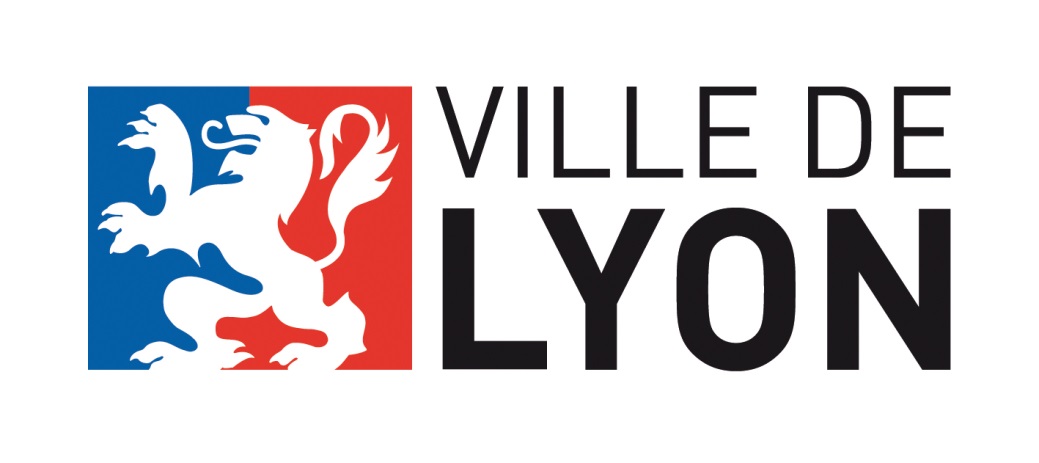 AU FIL DE LYONMagazine municipalOctobre – Novembre – Décembre 2023Grandir autrementVotre supplément : mesurons le chemin parcouru 2020-2023Coupe du monde de rugby : Lyon accueille le mondeAu Fil de LyonMagazine édité par la Ville de LyonConsultable sur lyon.frMairie de Lyon – 69205 Lyon Cedex –04 72 10 30 30Directrice de la publication : Jeanne RebuffatRédacteur en chef : David BessonRédaction : Séverine Rapert-Andrieu, Muriel Chaulet, Jocelyn Blanc, Solenn Charlou, Audrey André, Charlotte Petit, Théo Chapuis, Marie TowhillCrédit photos : Muriel Chaulet, sauf mention, tous documents D.R.Création maquette : PamplemousseRéalisation : Micro 5Impression : FOTImprimé sur papier 100% recycléDistribution : MediapostTirage : 300 000 ex.Ce numéro contient un supplément « Mesurons le chemin parcouru » en pages centrales.SOMMAIREÉDITOUne rentrée de qualitéChaque année, le mois de septembre est synonyme de retour sur le chemin des écoles.La rentrée scolaire est un moment important qui rythme le calendrier des familles, mobilise de nombreux services et donne le pouls de la cité. D’autant plus dans une ville en pleine transformation qui porte l’ambition de prendre soin de toutes et tous.Que ce soit au travers des menus plus sains dans les cantines, de l’apaisement des abords des écoles ou de la végétalisation des cours, nos investissements en faveur du bien grandir et de « la ville des enfants » améliorent significativement le quotidien des plus petits, mais aussi de la communauté éducative.Durant cette année scolaire, nous allons ouvrir quatre nouvelles écoles, dont les conditions d’accueil et d’apprentissage seront de très grande qualité. D’ici à la fin de l’année, 20 cours de récréation auront été transformées en cours nature, végétalisées et ludiques. Fait notable, enfants, agents et usagers ont tous été consultés, quel que soit leur âge, pour imaginer ces espaces, afin de les concevoir avec eux et pour eux. Et dans ces pages, nous pourrons lire ce que pensent les plus jeunes de ces nouvelles réalisations.« Accorder la priorité à l’éducation passe par de multiples dimensions ».Pour mieux s’ouvrir au monde :Durant ce mois de septembre, Lyon sera le théâtre d’un événement planétaire, festif et sportif, de première importance : la Coupe du Monde de rugby. Nous avons la chance et la joie d’accueillir des matchs enthousiasmants, des équipes et des passionnés de tous les continents.Nous organisons un village dédié à cette compétition, ainsi que des retransmissions publiques.Et les fameux All Blacks ont posé leurs valises dans notre cité, ville hôte de cette équipe légendaire, pour se préparer dans les meilleures conditions.Pour nous, cet événement est l’occasion de faire connaître nos atouts, mais aussi de vibrer ensemble. D’encourager la découverte d’un jeu riche de sens, en misant sur l’accessibilité, l’inclusion, la mixité et l’écoresponsabilité. Plus globalement, de promouvoir les belles valeurs éducatives de partage, de solidarité et de coopération. Ce magazine en donne quelques illustrations.Avant de se conclure en bande dessinée par une autre évocation inspirante et très à propos, puisque cette année a été marquée par l’anniversaire de la disparition d’une figure emblématique de notre ville que nous avons commémorée avec émotion. Jean Moulin a su associer dans des temps difficiles toutes les volontés désireuses de faire prévaloir l’espoir et l’humanisme.Très bonne lecture.Grégory Doucet,Maire de LyonC’EST LA SAISONRugby : Lyon accueille le mondeLa Coupe du Monde de rugby, c’est maintenant ! Lyon va vibrer au rythme des rebonds du ballon ovale, pour soutenir l’équipe de France pour accueillir les supporters place Bellecour et recevoir comme il se doit le plus grand mythe de ce sport : les triples champions du Monde All Blacks.Si le coup d’envoi de la Coupe du Monde de rugby a été donné le 8 septembre dernier par un France – Nouvelle-Zélande aux allures de finale avant l’heure, Lyon vibre depuis le début du mois et l’arrivée sur ses terres des joueurs néo-zélandais. Car c’est bien Lyon que les légendaires All Blacks ont choisi comme camp de base pour cette compétition planétaire.Logés à Gerland, ils s’entraînent sur un terrain chouchouté par les jardiniers de la Ville de Lyon à la plaine des Jeux.Ils disputeront également deux matchs au Parc OL, contre l’Italie le 29 septembre et l’Uruguay le 5 octobre. Au total, 7 équipes en découdront lors de 5 matchs à Lyon, dont le XV de France le 6 octobre face à l’Italie.Capitale de l’ovaleDe quoi faire de la capitale des Gaules celle de l’ovale.Et attirer bon nombre des 600 000 supporters attendus en France. Là aussi, Lyon fait valoir son savoir-faire en matière d’accueil. Ils trouveront un point de ralliement place Bellecour grâce au Village rugby du 23 septembre au 8 octobre (voir en page suivante). Munis de leur guide du supporter, ils y trouveront des animations autour du rugby et de ses déclinaisons (initiation, rugby toucher, rugby fauteuil…) grâce aux partenaires associatifs comme le LOU et le COL, des mises à l’honneur des nations engagées à Lyon, mais aussi de la restauration ainsi qu’un marché rugby avec des producteurs locaux…Bref, une sympathique mêlée des valeurs de partage de l’Ovale… et de la Ville de Lyon. L’organisation sera placée sous le signe de l’éco-responsabilité (tri, circuits courts…) et de l’exclusivité avec ateliers en faveur du handicap, de l’égalité homme-femme. Sans oublier les enfants qui disposeront de tout le nécessaire pour s’amuser et s’intéresser aux rebonds de ce drôle de ballon.Un Village rugby à Bellecour :Du 23 septembre au 8 octobre, les 10 000 m² entièrement gratuits du Village rugby attendent les amateurs d’Ovale et les supporters des 7 nations accueillies à Lyon qui y trouveront des lieux d’information, de la restauration et des animations.La feuille de match est séduisante !Au centre des intérêts, un terrain de 800 m² pour s’initier au rugby en présence des acteurs locaux du rugby : le Club omnisports de Lyon, le LOU, La Ligue Auvergne Rhône-Alpes. Les p’tits gones sont évidemment à l’honneur avec livrets pour apprendre le vocabulaire du XV, des jeux, mais aussi stands de coloriage, maquillage et un grand jeun le « Pass’sport » pour découvrir en s’amusant.Le Village est pensé pour accueillir tout le monde. A titre d’exemple, les centres sociaux, MJC et autres activités périscolaires y seront invités. A disposition également, des initiations au rugby fauteuil, des tournois mixtes hommes-femmes et des ateliers sport santé encadrés par des agents de la Ville…Village pratique :Du 23 septembre au 8 octobre : mercredis et week-ends de 10h à 20h, jours de semaine de 12h à 20h.Fermeture les lundis et mardis.Où voir les matchs ?On se rassemble pour soutenir l’équipe de France ! A compter des quarts de finale, les matchs des Bleus seront retransmis sur écran géant.Tout d’abord au Palais des sports de Gerland, pour les quarts et les demies. En fonction des résultats des matchs de poule, la France jouera son quart le 14 ou le 15 octobre à 21h (l’autre quart prévu le même jour à 17h sera également retransmis). Si elle poursuit son parcours en demies (ce que tout le monde souhaite), elle jouera le 20 ou le 21 octobre à 21h.L’accès au Palais des sports est gratuit, mais uniquement sur réservation préalable (modalités sur lyon.fr).En cas tant attendu de finale, le match sera retransmis, en partenariat avec le LOU Rugby, sur le parvis du Matmut Stadium de Gerland, le 28 octobre à 21h. Là aussi, l’accès est gratuit, sur réservation préalable avec une jauge maximale de 10 000 personnes. Une retransmission de la petite finale, le 27 octobre, est envisagée si la France venait à la disputer.
lyon.frLe rugby pour les nuls :Le rugby, c’est avant tout une histoire de vocabulaire.Petit lexique.Le matériel :- La gonfle : le ballon- Les perches : les poteaux- Le planchot : le tableau d’affichageLes phases de jeu :- Mêlée : sanctionne en général un en-avant. Les deux « packs » de 8 joueurs se disputent alors la « gonfle » lorsque le demi-de-mêlée la dépose au centre.- Touche : si le ballon sort sur les côtés du terrain, la remise en jeu est effectuée par les joueurs des deux équipes qui forment un couloir (de 2 à 7 joueurs).- Chandelle : coup de pied haut tapé dans l’espoir de récupérer le ballon à la retombée. N’éclaire pas forcément le jeu.- Plaquage : action qui consiste à enrouler ses bras sous la taille (ou autour des jambes) de l’adversaire pour le faire tomber au sol. Synonymes : « tampon » ou « arrêt buffet » si le plaquage est appuyé.Les fautes :- En-avant : se produit lorsqu’un joueur fait tomber le ballon devant lui ou réceptionne une passe devant le joueur qui lui a envoyée.- Plaquage haut : on ne fait pas n’importe quoi ! Le plaquage au-dessus des épaules est considéré comme du jeu dangereux. Il est sanctionné d’une pénalité, voire d’un carton (jaune ou rouge).Marquer des points :- Essai : on aplatit le ballon avec les mains dans l’en-but derrière les poteaux. Un essai vaut 5 points au « planchot » et même 7 si l’on réussit le coup de pied de « transformation ».- Pénalité : coup de pied tenté à l’endroit où l’arbitre siffle une faute. Vaut 3 points si le ballon passe entre les perches.- Drop : le joueur laisse tomber le ballon devant lui et le frappe dès qu’il rebondit pour tenter de marquer 3 points.Le rugby joue l’ouvertureL’occasion était belle : pendant tout l’été, la Coupe du Monde a offert aux associations l’opportunité de faire découvrir le rugby et ses valeurs de partage et de solidarité.Aisément adaptables dans la vie.Ils sont une quinzaine d’adolescents, filles et garçons, à se retrouver sur le terrain de rugby du Club Omnisport de Lyon (COL) à La Sarra (5e). Malgré la chaleur de juillet, tous sont motivés pour découvrir ce sport dans sa version « à toucher » où le plaquage au sol est remplacé par un simple toucher. Lucie, 13 ans, ne connaissait pas du tout le rugby. « On a commencé avec la balle à 10, c’est un jeu que j’aime bien, on le fait aussi dans mon club de handball. Jouer avec des garçons c’est bien aussi car on est un bon nombre de filles. »« On veut être le club qui rend ce sport accessible, affirme Benjamin Balatin, co-président du COL. Pour nous, quelle que soit sa condition physique, son niveau, son âge, on souhaite proposer une pratique adaptée à chacun. Le rugby est porteur de valeurs comme le sens du collectif, d’une volonté d’avancer avec les autres. Dans le jeu à toucher, la règle cruciale est de ne jamais s’isoler de ses partenaires.On ne peut pas réussir tout seul. »« Au rugby, on ne peut pas réussir seul. » :Une dizaine de Centres sociaux et de MJC de Lyon ont répondu positivement à cette proposition d’animation en lien avec la Coupe du Monde 2023.Récompense : dans le cadre du Village rugby, ces jeunes se retrouveront pour un tournoi le 4 octobre sur la place Bellecour.
olubomnisportdelyon.fr« Cette pratique de rugby à toucher est mixte, elle permet aux filles de venir sans crainte. Et c’est rassurant pour les parents aussi. »Céline Farnier, en charge de l’école du rugby du COL.Quand l’ovale passe l’oralDes jeunes Lyonnais ont découvert le rugby grâce au commentaire sportif.C’est du sport, mais surtout une façon ludique d’améliorer leur élocution.L’idée : « Raconte-moi un match » :L’association Bel endroit pour une rencontre aide les jeunes en matière d’éducation à l’oral. Le sport sert de support éducatif avec l’ambition de commenter un match devant un public. « Un prétexte ludique mais aussi très exigeant qui fait travailler la syntaxe, l’endurance, l’élocution et la coopération », détaille la directrice Caroline Arnaud.Les jeunes de 11 à 25 ans suivent environ 15 heures d’ateliers animés par des journalistes sportifs et des comédiens.L’objectif : faire la passe à l’éducation :« L’idée n’est pas d’en faire des journalistes, tempère Caroline Arnaud. L’objectif est, qu’ensuite, ils puissent transférer ces compétences dans leur solidarité. La maîtrise de l’oral va participer de leur réussite scolaire, de leur intégration sociale et de leur insertion professionnelle. »Quel public ?Plusieurs structures se sont engagées comme le Centre social des Etats-Unis, le Centre social Pierrette Augier, l’Arche de Noé et la MJC Confluence ; avec le soutien de la Ville de Lyon et The Atlas Foundation.Comment ?Les jeunes ont été accueillis au stade de Gerland par le staff du LOU Rugby pour découvrir les règles du XV, grâce à des séances de jeu animées par l’UFOLEP (cf. photo).Prochaine étape sur le Village rugby, fin septembre, où l’on pourra les entendre commenter une partie du match France / Nouvelle-Zélande.Les résultats : essai validé :L’association se félicite de retours de professeurs qui voient tel élève participer davantage en cours depuis qu’il a suivi le programme.Pour les 16-25 ans, l’impact se mesure plutôt dans la sphère professionnelle, notamment sur leur aisance en entretien d’embauche.
belendroit.fr/Le rugby s’affiche place BellecourLe musée de l’imprimerie et de la communication graphique a reçu pendant l’été des structures de loisirs pour aider les enfants à réaliser des affiches qui seront exposées au Village rugby, place Bellecour. Première étape, l’estompage, où chacun choisit un thème à traiter, comme l’égalité pour Lindsay : « Il faut que tout le monde sache que les filles aussi peuvent faire du rugby ! »Ensuite, les graphistes en herbe choisissent le texte. Thibault et Alexis insistent sur le côté collectif : « Les joueurs sont très coordonnés, il faut se passer le ballon tout le temps pour aller jusqu’au bout, c’est impossible de se la jouer solo. »Après avoir composé leur message, ils utilisent une presse pour imprimer leur texte et l’essai est transformé ! Rendez-vous au Village rugby pour découvrir ces affiches fruits d’une belle mêlée entre sport et culture.LE DOSSIER : LE LYON DES ENFANTSÀ Lyon, on grandit autrement !Nouvelles écoles, nouvelles cours, nouvelles façons d’apprendre, nouveaux menus pour les tout-petits mais aussi rénovation énergétique du patrimoine.Dans une ville pensée par eux et pour eux, les enfants grandissent autrement.C’est ça, le Lyon des enfants !Leur future école, tout neuve, donne le sourire à Enzo et Anaïs (photo ci-contre) ! Eugénie-Brazier (2e) fait partie des 4 nouveaux établissements ouverts cette année scolaire avec Frida Kahlo, Wangari Maathai (7e) et la maternelle Hepburn (sur le site Nérard, 9e).Ils sont conçus pour offrir aux élèves des conditions de confort optimales quelle que soit la saison. Brasseurs d’air, brise-soleil, emploi du bois, ventilation naturelle des pièces, isolation intérieure…, protègent les enfants des températures extrêmes et contribuent à préserver l’environnement.Des cours nature créées cet été :Un autre élément majeur joue le rôle de régulateur thermique tout en apportant un supplément d’âme aux apprentissages : la « cour nature ». Chacun de ces nouvelles écoles en est dotée. La cour nature, ce sont les enfants qui en parlent le mieux, à l’instar des élèves de l’école Paul-Bert (3e) (lire « C’est leur regard » p.13).Ici, comme à l’école Lamartine (2e), un chantier réalisé durant l’été a fait disparaître le bitume, ce revêtement gris qui chauffait les joues et écorchait les genoux. Il a cédé la place à une pelouse, des parcours d’aventure, des tables et bancs. A l’automne, s’ajouteront une grande cabane en bois multi-activités, des fleurs, arbustes fruitiers et arbres plantés par les enfants… Plus agréable, la cour nature favorise l’apaisement.Ses multiples ressources peuvent aussi nourrir les apprentissages fondamentaux selon le principe de la « classe dehors » (lire pages ci-contre).14 nouvelles Rues des enfants ont été aménagées durant l’été ce qui porte à 60 le nombre de Rues des enfants dans toute la ville.L’aboutissement d’un long processus :Deux années auront été nécessaires pour aboutir à ce résultat. Car les projets de cour nature n’échappent pas à plusieurs étapes : le choix de l’établissement selon le degré de « surchauffe » et les contraintes de faisabilité ; la concertation avec les enfants, enseignants, agents de l’école, parents… ; les études techniques ; un appel d’offres pour la maîtrise d’ouvrage ; la réalisation des travaux. Il faut donc compter entre 18 et 24 mois avant la révolution des récréations !Les crèches aussi sont concernées, des cours des tout-petits ont entamé leur mue comme à Kindertreff (1er).Une nature très classe :Tenues estivales, casquettes, gourde et cahier nature dans le sac à dos, les CE1 de l’école les Géraniums (9e) sont parés pour l’avant-dernière séance de l’année de leur « classe nature » dans le parc du Vallon.L’année scolaire 2022-2023 des CE1 des établissements de la Duchère n’a pas ressemblé aux précédentes. Car ils ont fait « l’école dehors ». Un vendredi après-midi sur deux, Stéphanie Haussler, Chloé Favier et Julie Le Moine, enseignantes de l’école des Géraniums, emmenaient leurs élèves au parc du Vallon.« Les écoles de la Duchère sont labellisées E3D (Etablissement en démarche de développement durable) ce qui implique de faire découvrir et respecter la nature à nos élèves ainsi que les sensibiliser à sa protection. Au-delà, nous sommes persuadées des bienfaits sur leur bien-être et leurs apprentissages », justifient-elles.Découvrir les mots et leur usage :La sortie commence par un temps calme dans la cour avant de prendre le chemin du parc du Vallon.« Allez, on fait un rond, on respire, on se concentre.On ancre ses racines dans le sol, montrez-moi comment est votre arbre aujourd’hui ? » Une façon pour les enfants de décrire leur humeur : « content et fatigué », « joyeux », « en colère », « il a trop chaud » …Une fois ce point fait, en route pour la « classe nature » !Les règles y sont les mêmes qu’à l’école : on se tient bien, on lève le doigt, on ne court pas dans tous les sens.« Aujourd’hui, nous allons revoir ce que l’on a fait cette année dans la classe nature, vous vous souvenez ? ». « On a travaillé sur l’ouïe, l’odorat, la toucher, la vue », rappellent Kamal, Doania, Mohamed, Anna, Nathan.Les ressources naturelles qui entourent les élèves ont permis aux enseignants de travailler sur l’acquisition d’un vocabulaire riche. Pour le toucher, un bout de bois ou une pierre sont « rugueux », les ronces sont « piquantes », la mousse est « douce », la sève des arbres est « gluante et collante », le sable est « granuleux ». Les odeurs que l’on « hume », alors que le chien les « flaire », sont boisées, acidulées, exhalent « l’humidité ».Dehors, on peut aussi facilement acquérir des notions de mathématiques.Bilan de cette première expérience : « L’école dehors permet d’autres apprentissages, découvertes, et de créer une cohésion de groupe. Avec ces sorties « nature », nos élèves ont pu surmonter leurs appréhensions, vivre des expériences sensorimotrices diverses et variées, et connaître leur environnement proche : « le parc du Vallon. » C’est sûr, la « classe dehors » a de beaux jours devant elle.4 questions à… Jacotte Brazier, petite-fille d’Eugénie Brazier (dite « La Mère Brazier »).Une école au nom de votre grand-mère, votre réaction ?Je suis très fière, c’est un honneur.C’est formidable. Surtout ici, à La Confluence, c’est un beau lieu et, pour moi, ce quartier c’est le Marché gare, l’alimentation, c’est tout !Une nouvelle école c’est très important.Quand ma grand-mère est arrivée à Lyon à l’âge de 19 ans – elle était de Dompierre-sur-Veyle (01), elle ne savait ni lire ni écrire.Que voudriez-vous dire aux élèves ?Qu’il faut vraiment savoir lire et écrire car cela permet qu’une carrière change du tout au tout.J’ai eu la chance de faire du B-A = BA. C’était une très bonne méthode. J’ai fait des dictées, appris des poésies et je m’en souviens encore.Quel est le but de l’association les Amis d’Eugénie Brazier ?Avec cette association, j’essaie depuis 2017 d’aider les jeunes filles défavorisées à trouver des stages et des bourses pour travailler dans la restauration.Parce que c’est quand même un peu difficile pour les jeunes filles en cuisine donc je souhaite les aider à forcer leur destin.Crèches : des repas 100% bioC’est nouveau !Les menus des tout-petits comportent désormais 100 % d’aliments bio et 80 % de produits locaux.Ils sont meilleurs pour leur santé et pour l’environnement.Un an après le lancement de nouveaux menus (50 % bio et locaux) dans les 127 cantines scolaires lyonnaises, c’est au tour des tout-petits de goûter au plaisir de meilleurs repas. Depuis quelques semaines, les cuisinière et cuisiniers des 46 crèches municipales mitonnent des plats à base de produits 100 % bio et à 80 % issus d’exploitations situées à moins de 200 km de Lyon.De plus, en élargissant l’éventail des protéines servies, les assiettes sont plus équilibrées avec du poisson une à deux fois par semaine, moins de viande rouge et de charcuterie, 2 repas végétariens dont 1 à base de légumineuses chaque semaine. Les trois fondamentaux de la restauration des tout-petits sont dans l’assiette : satisfaire leurs besoins nutritionnels, les accompagner dans la diversification alimentaire et renforcer leur plaisir de manger. Bon appétit !Les couches passent au compost :D’octobre 2023 à juillet 2024, 10 crèches municipales (pôle Rochaix et crèche Boileau (3e), crèches du 8e) vont expérimenter les couches compostables. D’un usage similaire aux couches jetables, les couches compostables ne contiennent pas de plastique. Objectif : réduire le volume de déchets, supprimer les perturbateurs endocriniens autant pour la santé des enfants que pour le personnel, soutenir la recherche et l’innovation. L’achat des couches est pris en charge par la Ville de Lyon. La Métropole assure la collecte et le traitement.Crèches et écoles, chantiers d’été 2023 :8 M€ de travaux réalisés.6 cours nature créées dans les crèches et les écoles (20 au total depuis 2020).700 enfants concernés.Allez plus loin sur Lyon.frC’est leur regard« De l’herbe, des arbres, de nouveaux jeux »Révolution à l’école Paul-Bert (3e) !Durant l’été, une cour nature a vu le jour.Rencontre avec des élèves qui ont pu donner leur avis sur le choix des nouveaux aménagements.Qu’est-ce qu’une cour nature ?« Une cour pour la nature », « une cour où quand on tombe on se fait moins mal », « où il y a plus de végétation : des buissons, des arbres », « où on peut trouver des insectes parce qu’ils peuvent mieux vivre que sur le bitume, parce que là ils peuvent pas se cacher et trouver leur nourriture », « on aura moins d’espace pour jouer au foot ou au basket mais avec le projet ludimalle on pourra faire des jeux : tu ramènes quelque chose de chez toi, et tu le donnes à l’école, et l’école le donne pour les récréations ».Comment avez-vous travaillé sur la cour nature ?« On est descendu dans la cour et on a regardé le voyage de notre goutte d’eau qui ne peut pas traverser le goudron parce que c’est imperméable », « on nous a montre des plans de différentes cours », « on a parlé de différents jeux qu’on allait mettre en place ».Qu’avez-vous proposé ?« Des maisons faites en paille, une grande cabane pour pouvoir discuter », « des parcours et tout ça », « j’ai demandé qu’il y ait un peu d’eau pour jouer quand il fait chaud ».Qu’aimerez-vous dans la cour nature ?« Ça va nous permettre de découvrir de nouvelles choses », « l’herbe, les arbres, de nouveaux jeux et ça va changer de nos années précédentes ».« J’ai demandé une grande cabane pour pouvoir discuter. »Que pensez-vous du fait d’avoir été questionnés sur la cour ?« Les idées ont été votées avec les enfants donc j’aime bien », « les idées proposées ont été bien choisies », « je suis contente d’avoir donné mon avis », « d’habitude c’est qu’aux adultes qu’on demande leur avis », « c’est bien que les enfants puissent choisir ce qu’ils voudraient dans la cour ».À l’automne, vous allez faire des plantations…« On a déjà fait un potager avant », « on a fabriqué les carrés pour mettre les plantes, je trouve ça très beau », « on a eu l’occasion de goûter des tomates cerise », « on a déjà fait des expériences pour voir dans quoi poussent les plantes comme dans du coton… ».Merci aux élèves de cycle 2 de l’école Paul-Bert (3e), Ivan, Julie, Alexy, Lila-May, Dina, Mathéo, Brenda, Arthur et Nahil et à la directrice, Pauline Faivre d’Arcier.EN MOUVEMENTRue Paul-Bert :- Élargissement du trottoir nord Maintien des terrasses existantes- Création de 4 aires de livraison dans les rues adjacentes- Création de 2 passages piétons sécurisés aux intersections avec plateaux traversant (avec les rues Bonnefoi et Villeroy)- Plantation de 3 arbresGabriel-Péri : les travaux d’aménagement démarrentPour embellir le cadre de vie et améliorer le quotidien des habitantes et habitants place Gabriel-Péri, la Ville et la Métropole de Lyon lancent, en octobre, des travaux d’aménagement des espaces publics.Apaisement et végétalisation sont les grands axes du programme.Ces trente dernières années, la place Gabriel-Péri a connu de grandes transformation liées à l’arrivée du Métro D puis du tramway T1 en 2001 qui en font un carrefour de mobilités. L’enjeu est aujourd’hui de rendre l’espace public plus adapté aux piétons, premiers usagers du quartier, grâce à des trottoirs plus larges et à des traversées sécurisées des axes routiers.Pour les cyclistes, dont la circulation augmente chaque année, il s’agit d’améliorer le confort et les continuités des itinéraires cyclables, notamment entre le cours Gambetta, la grande rue de la Guillotière et la rue Paul-Bert, et de sécuriser davantage les apaisements.Pour répondre aux attentes des habitants, la trame végétale sera complétée sur l’avenue Gambetta, au débouché de la rue Paul-Bert et sur la placette devant la Poste. Des arbres et arbustes seront plantés. En parallèle, les aires de livraison sont repensées pour conserver la desserte des commerces.« Donner une plus grande place aux piétons dans l’espace public. »À moyen et plus long terme, de nouveaux aménagements reconnecteront Gabriel-Péri aux quartiers environnants : notamment, entre Bellecour et Part-Dieu, via le pont de la Guillotière dans le cadre du projet Rive droite du Rhône. Les Voies lyonnaises n°1 (Vaulx-en-Velin à Saint-Fons) et n°12 (de Vaise à Bron et Saint-Priest) sécuriseront et desserviront le quartier à vélo tout en requalifiant l’espace public.Calendrier des travaux :- Apaisement de la rue Paul-Bert : d’octobre 2023 à février 2024- Végétalisation du cours Gambetta : octobre-novembre 2023- Simplification des traversées piétonnes du cours Gambetta : d’octobre 2023 à décembre 2023- Placette de la Poste : octobre 2023 (éclairage) et févriers-mars 2024Mieux respirer cours Gambetta :Les travaux prévoient : création d’un espace végétalisé au pied des arbres, le long du trottoir sud entre les places Raspail et Péri, suppression du stationnement voiture, création d’une place de livraison, installation de toilettes publiques, installation d’arceaux vélosEt aussi…Simplification des traversées piétonnes sur le cours Gambetta : réaménagement des traversées existantes à l’est et à l’ouest de la place pour traverser en une seule fois.Avenue de Saxe : accès simplifié :Suppression du trafic de transit sur la rue Paul-Bert grâce à la suppression de son débouché sur l’avenue de Saxe (au niveau de la rue Villeroy)Et aussi…Requalification de la placette devant la poste : transformation en aire piétonne, suppression du stationnement voiture et déplacement de la station Vélo’v sur le cours Gambetta, après concertation avec les riverains en mai 2023, choix d’un aménagement sobre privilégiant la végétalisation autour des 3 grandes platanes et le long de la fresque Lumière.Allez plus loin sur lyon.frOuverture des premiers Spots seniorsÀ l’occasion de la Semaine bleue, du 2 au 8 octobre, la Ville de Lyon inaugure ses trois premiers Spots seniors, lieux de rencontres et d’information de proximité.De nombreuses personnes âgées restent encore isolées, faute d’avoir des informations sur les initiatives mises en place à leur attention et faute de disposer de lieux identifiés pour les obtenir.C’est le principal enseignement du diagnostic seniors réalisé en 2021 par la Ville de Lyon auquel 3700 personnes ont répondu.Un Spot seniors par arrondissement :De ce constat est né l’idée d’ouvrir des Spots seniors, des points d’informations et proximité entièrement dédiés aux personnes âgées. Installés chez un partenaire associatif (phare de chaque arrondissement, les Spots seniors proposent gratuitement des temps de convivialité, des ateliers, ou encore des conférences, sur des temps établis chaque semaine. Ils ont également pour but de relayer des bons plans, la programmation des lieux culturels du quartier, mais aussi une multitude d’informations pratiques pour bien occuper sa retraite !Ainsi, cette Semaine bleue 2023 sera l’occasion d’inaugurer les Spots seniors des 4e, 6e et 7e arrondissements.A terme, chaque arrondissement en sera doté. « Lyon est entrée dans un phénomène de transition démographique, qui se traduit notamment par une augmentation de la part des seniors et un allongement sans précédent de l’espérance de vie. Cela nous oblige à repenser et à adapter la ville », conclut Alexandre Chevalier, adjoint au maire de Lyon, chargé des liens intergénérationnels.Semaine bleue : l’avis de Jeannette :« Installée dans le 6e arrondissement depuis presque 10 ans, je participe à beaucoup d’activités organisées par la Ville. J’aime beaucoup la Semaine bleue, tous les ans je bloque ma semaine pour y participer ! J’y trouve toujours mon bonheur, j’apprécie la variété des propositions : activités sportives, culturelles, balades urbaines, cours d’informatique… Cela permet aussi de faire des rencontres, d’échanger, de passer du temps ensemble. On s’occupe bien des seniors ! »Jeannette Bedjidian, retraitée Semaine bleue : le programme :À l’Hôtel de ville :2 octobre, 10h-12h : conférence « Mon corps vieillissant, mes choix »4 octobre, 10h-11h30 : séance de gym douce avec Enform@Lyon4 octobre, 15-17h30 : bal des seniorsDans les arrondissements :Inauguration des Spots seniors, conférences, activités sportives, expositions, ateliers…Inscriptions et programme complet sur lyon.frFête des Lumières : populaire et ouverte à tousDu 7 au 10 décembre, la Fête des Lumières va à nouveau émerveiller petits et grands. La Ville de Lyon, qui pilote ce rendez-vous incontournable, le fait évoluer pour l’adapter aux nouveaux besoins et préserver l’âme de cet événement cher aux Lyonnais.Toujours à l’écoute du public et des remarques qui lui sont associées, l’équipe de la Fête des Lumières continue de proposer des améliorations afin que le maximum d’habitants puisse profiter de ce moment magique. Tour d’horizon de la Fête en 3 questions pratiques…Peut-on commencer plus tôt ?Tout d’abord, un rappel : pour des raisons de mobilisation des forces de l’ordre, la durée de chaque soirée ne peut dépasser 4 heures. Ainsi, en 2022, les soirées débutaient à 20h et se poursuivaient jusqu’à minuit, sauf le dimanche de 18h à 22h. Pour répondre à la question, en 2023, l’horaire des trois premiers soirs est avancé à 19h (jusqu’à 23 heures) et l’horaire du dimanche est conservé. Certains projets en arrondissement conçus pour les familles, comme au parc Blandan ou à La Duchère, vont même démarrer dès 17h30.Et l’accès aux personnes handicapées ?Il progresse ! La Ville de Lyon a mis en place un accueil réservé aux personnes en situation de handicap. En 2022, deux parcours en centre-ville ont été proposés et les œuvres de la place des Terreaux et du parc de la Tête d’or ont été adaptées. Ce travail d’accessibilité va se poursuivre et se développer dans les années à venir.La Fête des Lumières est-elle énergivore ?Assez peu en fait. Les installations et les projections lumineuses sont largement basées sur la technologie LED, très peu consommatrice d’électricité. Par ailleurs, certains lieux et monuments sont éteints pendant la Fête et la Ville demande aux commerçants de réduire l’éclairage des boutiques. Autant d’économies générées !
fetesdeslumieres.lyon.frPratique :Du 7 au 10 décembre7, 8 et 9 décembre : 19h-23h10 décembre : 18h-22h
fetesdeslumieres.lyon.frEn chiffres :2 000 personnes mobilisées : sécurité, secours, transports.15 services différents de la Ville de Lyon sont concernés.600 enfants se sont investis dans les projets participatifs et les actions de médiation en amont de la Fête 2022.12 kWh c’est la consommation électrique d’un mapping (projection) classique sur une façade de bâtiment pendant une heure.Cela correspond à une centaine de télévisions allumées.International : les solidarités à l’honneurDu 11 au 30 novembre, le Festival des solidarités internationales met à l’honneur l’action d’une cinquantaine d’associations engagées pour rendre le monde plus juste. Expositions, ateliers, échanges, conférences, projections seront organisées à Lyon et dans la Métropole. Parmi les temps forts de la quinzaine, la journée d’ouverture le 11 novembre dans l’Atrium de l’Hôtel de ville (entrée libre place des Terreaux) avec des stands tenus par les associations et des rencontres à la Cité internationale de la gastronomie (au Grand Hôtel-Dieu) pour parler de l’alimentation dans le monde.
lyon.fr« Ici commence le fleuve »En flânant, on peut croiser ces macarons « ici commence le fleuve » ou « ici l’eau s’infiltre ».300 d’entre eux ont été apposés dans les rues de l’agglomération en partenariat entre la Ville, la Métropole et l’Agence de l’eau. 300, comme autant de rappels qu’il ne faut pas jeter de déchets dans l’espace public faute de polluer les cours d’eau, pour les premiers, ou montrer qu’il est important de permettre aux eaux de pluie d’alimenter les nappes phréatiques pour les seconds.Presqu’île à vivre : coup d’envoi sur les PentesÀ compter du 1er octobre, le secteur du Bas des Pentes (rues Puits-Gaillot, Sainte-Catherine, Romarin, Saint-Polycarpe, Désirée, Terraille, Saint-Claude, rue et place du Griffon et la petite rue des Feuillants) sera piétonnisé.Cette opération marque le coup d’envoi du projet Presqu’île à vivre, pour rendre l’hyper-centre plus agréable pour ses usagers. L’accès reste possible pour les habitants et commerçants via un badge à retirer en Mairie du 1er.Voir les détails en page 34.Et aussi dans l’agenda :28 septembre,16 novembre,21 décembreConseil municipal1er octobre :Festival Agir à Lyon / Anciela Maison pour tous des Rancy (voir en page 36)14 et 15 octobre :La Voie est libre, retour de la piétonnisation des cœurs de quartiers.18 novembre :Place de la RépubliqueSeconde édition de cette journée de rencontres et de débats organisée avec Le Monde.C’est à l’Hôtel de ville, gratuit et sur inscription sur lyon.fr25 novembre :Journée internationale de lutte contre les violences faites aux femmes.Des newsletters pour s’informer :Pour ne rien rater de l’actu de la ville, de votre arrondissement, de la démocratie locale, des nouveautés culture et des offres seniors, abonnez-vous aux newsletters de la Ville de LyonAllez plus loin sur lyon.frCes boîtes engagées pour leur villeLes entreprises locales qui agissent en faveur de l’environnement et pour de meilleures pratiques professionnelles ont leur label.« Engagé à Lyon » s’étoffe de 43 nouveaux noms.Précédemment nommé « Lyon ville équitable et durable », le label qui fait la part belle aux entreprises de l’économie sociale et solidaire devient « Engagé à Lyon ». Il met toujours en valeur celles et ceux qui mêlent activité économique et transition écologique et sociale, selon plusieurs critères : sobriété énergétique, circuit court, intégration des salariés dans les décisions, etc.Un réseau de labellisés :Tous les secteurs sont concernés : vente de paniers de fruits et légumes bio et locaux (Alter Conso), formation de personnes éloignées de l’emploi à la réparation de vélos (les Ateliers de l’Audace), fabrique de fromages et de yaourts au cœur de Lyon (la Laiterie de Lyon), colis réutilisables et consignés (Opopop)…Et ce ne sont que quelques exemples parmi les 43 lauréats intronisés le 6 juillet.« Ce changement de nom remet les actrices et les acteurs locaux au centre de la démarche, se félicite Camille Augey, adjointe au Maire, déléguée à l’Emploi et à l’Economie durable. C’est une mise en valeur de celles et ceux qui se mouillent en faveur de pratiques plus saines en entreprise, et en faveur de l’environnement. » Cousin du label d’authenticité « Fabriqué à Lyon », « Engagé à Lyon » est à la fois un repère pour les consommateurs et pour les professionnels et un réseau qui compte désormais près de 250 membres.Allez plus loin sur lyon.frInterviewCharlotte Darmet, cofondatrice d’OpopopOpopop, c’est quoi ?C’est une jeune entreprise qui crée et vend des colis réutilisables et consignés. L’immense majorité des emballages postaux finissent à la poubelle, c’est pourquoi mon associé et moi avons décidé de quitter nos emplois dans l’e-commerce pour nous lancer.Vos engagements ?Nos colis à réutiliser sont réalisés en fibre recyclées, par des travailleurs en entreprise d’insertion.Nos critères sont stricts sur l’origine des matériaux, le recrutement des salariés, nos partenariats…« Engagé à Lyon », c’est quoi pour vous ?D’abord une reconnaissance de notre démarche et de nos pratiques. C’est aussi faire partie d’un réseau qui partage les mêmes valeurs. Pour finir, c’est tout simplement une bonne visibilité !Super-îlot, quésaco ?Des rues piétonnes, des arbres, des arbustes et la mise en avant des boutiques d’un quartier : un super-îlot, c’est tout ça à la fois !Inspiré des pratiques barcelonaises, ce modèle d’apaisement urbain est adopté par la Métropole et la Ville de Lyon pour améliorer le cadre de vie.Le « super-îlot » consiste à empêcher le trafic de transit de part en part de l’îlot. La circulation, comme sur le schéma ci-contre, est réorganisée en « boucles » qui permettent de desservir un bloc d’immeubles, puis de ressortir du quartier.Particularités lyonnaises, les abords des écoles sont aménagés en « Rues des enfants » et des zones de rencontre où la vitesse est limitée à 20 km/h donnent la priorité aux piétons.Les riverains, les commerçants peuvent toujours circuler à vitesse modérée et chacun peut retrouver les plaisirs simples de la vie de quartier.Bénéfices nets : moins de pollution, plus de fraîcheur avec la végétalisation et moins de stress en ville.Dans un super-îlot, un système de boucles permet de desservir les blocs d’immeubles puis de ressortir du quartier.Quartier Danton, premier exemple :Le premier super-îlot émerge dans le quartier Danton 3e). Après consultation des riverains et des commerçants, les travaux ont démarré en février. La place Danton et ses alentours deviennent une zone de rencontre, largement végétalisée (photo ci-contre). Le quartier recevra 670 m² de végétation d’ici à 2024, notamment une pergola sur la place centrale. Certaines rues passent en sens unique, la circulation automobile est ralentie, la marche et le vélo encouragés, les double-sens cyclables généralisés.Autour de l’école Léon-Jouhaux, les rues des Rancy et Léon-Jouhaux ont été transformées en Rue des enfants.Autant de nouveautés qui, une fois intégrées aux habitudes, permettront de mieux vivre à Danton.ON SORT !IF : l’illustration en festivalLe magazine lyonnais :Kiblind s’empare des subs et de l’école des Beaux-Arts !Il organise son premier « Illustration Festival », « IF » en version courte. Deux jours de festivités pour goûter l’illustration sous toutes ses formes : battles d’illustrateurs, concert illustré, expos, dessins en live, projections et masterclass… Et des œuvres inédites comme celle de Maria Medem présentée ici.8-9 octobre / Gratuit / kiblind.comScènes de rentréeVotre rentrée culturelle, vous la voyez plutôt en mode évasion, active, en prise avec les sujets sociaux ou tout à la fois ? Les scènes lyonnaises ne manquent de rien.Petit tour d’horizon.Pour rester dans l’esprit vacances, rien de tel qu’un détour par Kaamelott ! L’Orchestre de l’ONL, accompagné du chœur Spirito, joue la partition du film Premier Volet, réalisé et composé par le Lyonnais Alexandre Astier, à la Halle Tony Garnier le 23 septembre (auditorium-lyon.com).Le 13 octobre, on s’active sur scène et hors-scène à la Maison de la danse pour l’hyper-vitaminé Carcass (ci. Photo) de Marco da Silva Ferreira (maisondeladanse.com). Une soirée pour ceux qui veulent sortir de leur condition de spectateur : le nouveau rendez-vous « House on fire » propose de s’échauffer avant le spectacle et de danser sur les beats des Unit Sœur après.L’idée est dans l’air du temps : les Subs ajoutent un DJ set à la reprise d’un emblématique de Mourad Merzouki, Agwa (2008), le 5 octobre (les-subs.com).Aux Célestins, du 27 septembre au 7 octobre, on divague sur le Richard dans les étoiles de Valérian Guillaume, un conte étrange entre poésie du quotidien et anticonformisme (theatredescelestins.com).Retour sur terre, avec le « théâtre de l’urgence » du Festival Sens Interdits (14-28 octobre, sensinterdits.org), à retrouver dans la plupart des salles de la métropole. Le sort des femmes d’Iran au théâtre de la Croix-Rousse (24-25 octobre), le drame des artistes russes ayant choisi l’exil pour exister aux Célestins (Nous ne sommes plus…, 17-18 octobre)…Et on ne terminera pas l’année sans souhaiter un joyeux anniversaire à l’Orchestre de l’Opéra (opera-lyon.com). L’ensemble fête ses 40 ans sous la baguette de deux de ses anciens chefs emblématiques : Kent Nagano (26 novembre) et Kazushi Ono (13 janvier 2024).Et aussi…3 expos au Mac :Le musée d’Art contemporain propose 3 expos de rentrée.Aya Takano, dessinatrice de mangas, voisinera avec les installation de Rebecca Ackroyd et une rétrospective traitant du corps dans les collections du Mac.- Peinture Fraîche :Pour sa 5e édition, le festival de street-art voit (encore) plus grand en quittant la halle Debourg pour investir les anciennes usines Fagor-Brandt (7e).Et fêter la culture graffiti.- Festival Lumière :C’est LE moment « cinéphiles » de la rentrée. La 15e édition du Festival Lumière va ravir les amateurs avec ses films restaurés, ses copies rares et son prix Lumière décerné cette année au grand cinéaste allemand Wim Wenders.Du 14 au 22 octobre : festival-lumière.org- Lyon et alentours :Jusqu’au 30 septembre :La Biennale dedans/dehorsPour sa 20e édition, la Biennale de la danse se produit sur de multiples scènes telles que les Célestins, les Subs, la Maison de la Danse, le Théâtre de la Croix-Rousse, l’Opéra, le nouveau théâtre, Le Ciel…Mais cette édition veut également investir l’espace public. Productions attendues en plein air sur les places Sathanay (1er), Ambroise-Courtois (8e), Guichard (3e) et même dans le jardin suspendu du parking des Halles (3e) pour des représentations gratuites. Des cours de danse grand format sont également proposés dans le quartier de la Part-Dieu (3e).Véritable cœur du festival, les Usines Fagor (7e) promettent le plein d’expériences. Au programme : deux immersions dans les cultures ballroom et hip hop, une exposition, Still Bodies, mêlant photos, vidéos et installations et le club Bingo, club éphémère pour faire la fête en compagnie des artistes, avec DJ sets, performances et animations !Trois semaines de spectacles inédits, d’artistes des scènes locale, nationale et internationale pour danser jusqu’au bout de la nuit !
labiennaledelyon.com- Run In Lyon :22 octobre :Courir pour soi… ou pour les autres ?En 2023, le marathon de Lyon a lieu le 22 octobre. Voilà qui laissera aux coureurs quelques semaines de plus pour s’entraîner sur les quatre formats de course proposés : 5 km solidaire, 10 km semi-marathon et marathon. De quoi trouver son bonheur selon ses envies et ses capacités !Le Marathoon’s, qui s’adresse aux plus jeunes, est, elle, programmée le 21 octobre.Run In Lyon invite à courir pour une bonne cause. L’association Kabubu est mise à l’honneur avec 2 € reversés pour chaque inscription.Kabubu favorise l’inclusion sociale et professionnelle des personnes exilées, grâce aux valeurs fédératrices du sport. Les coureurs qui auront choisi ce parcours arpenteront les dédales lyonnais sur environ 5 km et sans chronomètre.
runinlyon.com/fr3 questions à Amélia Boyet et Matthieu LoosIls co-dirigent Le Ciel, une scène européenne pour l’enfance et la jeunesse qui ouvre en septembre dans le 8e.C’est quoi Le Ciel ?Le Ciel est une scène pour l’enfance et la jeunesse, un lieu familial et intergénérationnel.Et puis c’est une scène européenne !C’est donc un théâtre où l’on peut venir assister à un spectacle espagnol et croiser des artistes d’Europe centrale en résidence à Lyon. Tous les spectacles sont accessibles à un public francophone, même si d’autres langues sont présentées.Les disciplines pratiquées ?Tous les arts de la scène : théâtre, danse, marionnette, musique, arts numériques, cirque… Sans jamais être infantilisants ou moralisateurs, les spectacles abordent des sujets qui interpellent autant les enfants que les adultes (amour, famille, guerre, migration, identités, différences…), toujours traités avec poésie, humour ou décalage.Pour notre première saison, nous programmons 13 spectacles, dont 4 créations et un chantier.Quel ancrage au sein du 8e ?La plupart de nos projets vont se déployer sur le 8e. Nous souhaitons un ancrage territorial fort pour Le Ciel dans le quartier des Etats-Unis. Et il y aura la Team du Ciel, un groupe d’adolescents du quartier que nous allons accompagner pendant plusieurs saisons avant de les faire participer à la programmation.
theatreleciel.euFête des LumièresDu 7 au 10 décembreDes fantômes pas centaines :Une œuvre façonnée par les habitants de La Duchère va éclairer la place Abbé-Pierre (9e) de façon singulière lors de la prochaine Fête des Lumières.Habiller les façades en incluant le public dans la création, tel est le credo de l’artiste et concepteur Philippe Dubost. « On a tout un dispositif qui permet de créer des personnages lumineux, les « fantômes », aux formes assez simples. On propose des ateliers où chaque personne peut inventer son personnage en 5 ou 10 minutes. A la nuit tombée, on rassemble tous ces personnages pour projeter de grandes fresques animées et festives. »Le projet imaginé à La Duchère est de grande envergure, avec de nombreux ateliers participatifs. « D’habitude nos projets tiennent sur une semaine. Ici, on va travailler pendant 3 mois. Pour ça on s’appuie sur toutes les structures du quartier : le club de foot, le cinéma, les centres sociaux, la bibliothèque… On aura une photo d’écriture fin septembre puis à la Toussaint une grosse période de production, d’abord en petits groupes, puis avec tous les habitants qui le souhaitent. »Rendez-vous dans les ateliers puis place Abbé-Pierre au cœur de La Duchère pour découvrir ce spectacle inédit du 7 au 10 décembre.Voir également en page 17.- Dans tout Lyon :14 et 15 octobre :Nordic Walkin’Lyon : à vos bâtons !La Nordic Walkin’Lyon vous donne rendez-vous au départ de la petite prairie du parc de Gerland. 4 parcours de marche aux choix : 8, 13, 16 et 20 km, ouverts à la fois en marche nordique ou en randonnée pédestre. Toujours au parc de Gerland, le Salon de la marche nordique & du bien-être offre des animations gratuites durant tout le week-end. A noter également : pour les marcheurs « classiques » qui souhaitent devenir « nordiques » le temps d’un parcours lyonnais, des séances d’initiation seront proposées.
nordlowalkinlyon.com- L’Assemblée artistique (3e) :Ateliers à partir du 18 septembre :« Chacun peut participer à la vie artistique et culturelle de la Cité » : mélanger le monde professionnel et amateur, voici ce qui inspire l’Assemblée, nouveau lieu de pratique artistique dans le 3e arrondissement. Salle de spectacle, bar, salle de répétitions… Les lieux sont partagés par les artistes en résidence et les habitants pour des cours, des stages ou des rencontres. Côté spectacles, dès fin septembre, initiez-vous à L’art d’avoir toujours raison, une pièce qui s’amuse des stratégies électorales. L’Assemblée s’adresse aussi aux collèges et lycées : première date le 28 septembre avec La force de la farce, une pièce burlesque.
lassemblee-artistique.fr/17 rue Saint-Eusèbe (3e)- CHRD :À partir du 30 novembre :Jean Moulin, portrait pluriel :Clandestinité oblige, on connaît finalement peu l’unificateur de la Résidence que son entrée au Panthéon a transformé en héros national. On connaît encore moins « l’autre » Jean Moulin, le Préfet qui publiait des caricatures sous pseudonyme, l’artiste, l’ami, le fils, le frère fidèle. Toutes ces facettes, le Centre d’histoire de la résidence et de la déportation propose de les découvrir dans une exposition forte de multiples archives inédites (dessins, correspondances…), à l’occasion des 80 ans de sa mort. Avec, évidemment, un éclairage sur son parcours pendant l’Occupation, depuis son refus de collaborer dès juin 1940 au mystère de son arrestation à Caluire en 1943.Voir également en page 46-47.
ohrd.lyon.fr- Musée Gadagne :À partir du 2 décembre :Le musée d’Histoire de Lyon affiche complet !Le 2 et 3 décembre à l’occasion d’un week-end d’ouverture festif et gratuit, le MHL inaugure la 4e et dernière partie de son exposition permanente, intitulée « Lyonnaises, Lyonnais ! Pouvoir et engagements dans la cité ». L’engagement, la gouvernance de la ville clore ce parcours d’histoire de Lyon qui s’est déjà penché sur les grands repères, la puissance des cours d’eau et l’histoire industrielle. Toujours avec ses personnages décalés et des dispositifs interactifs.
gadagne-lyon.fr- Divers lieux :13 au 18 novembre :Transition : Mode d’emploi à la Villa Gillet :La Villa Gillet, c’est ce beau bâtiment au centre du parc de la Cerisaie, à la Croix-Rousse.C’est aussi la maison internationale des écritures contemporaines, un laboratoire de réflexion et de débats. Chaque année, cette maison lettrée organise Mode d’Emploi, le festival des idées qui invite à mieux appréhender le monde qui nous entoure.Après une édition 2022 sur le « sens du possible », le festival aborde cette année la question de la transition (écologique, mais pas seulement). L’économiste Thomas Piketty, la militante écoféministe Vandana Shiva ou encore le directeur d’Arte Bruno Patino, prendront la parole lors de table-rondes ouvertes au public.Inscriptions sur villagillet.netAgenda :- Léon Bérard centenaire :Grand Hôtel-Dieu :Jusqu’au 31 octobre :Pour célébrer le centenaire de sa création, le centre de lutte contre le cancer Léon Bérard investit le cloître du l’Hôtel-Dieu avec une expo illustrée et sonore pour raconter son histoire.- Festival 9ph :Divers lieux – 23 – 30 septembre :La 4e édition de ce festival de photographie et d’image traitera de ce qu’est « Habiter ce monde » avec des tables rondes, projections, conférences et expositions.
festival9ph.com- Nouveau festival :Chapelle de la Trinité (2e) :2 – 7 octobre :Cette première édition « Ensemble(s) en Musique », organisée par la FEVIS, est ouverte aux ensembles vocaux et instrumentaux. On citera PCL, Trio SR9, quator Debussy…
fevis.com- Lyon Art Paper:Fort de Vaise – 4 – 8 octobre :La Fondation Renaud met à disposition le fort à l’occasion de la 9e édition du salon de dessin contemporain.
slba.fr- Forum Jazz :Divers lieux – 29 novembre – 2 décembre :Cette biennale auralpine et itinérante du jazz pose ses amplis à Lyon cette année. Hot Club, Marché Gare, Périscope, musée des Confluences et bien d’autres ouvrent leur scène aux artistes régionaux.
forumjazz.comL’ensemble de la programmation culturelle :
culture.lyon.frINSPIRANTLes Hospices Civils de Lyon (HCL) ont fait partie des premiers partenaires – aujourd’hui plus de 200 – à rejoindre la démarche « Lyon 2030 » pour atteindre la neutralité des émissions de carbone.Leur directrice générale par intérim, Virginie Valentin, expose ses convictions au service de la transition écologique.Lyon 2030Inspirons le changement« S’engager pour le climat est une nécessité »Pourquoi « Lyon 2030 » ?Soutenir la candidature de Lyon au réseau des 100 villes climatiquement neutres, puis rejoindre le pacte territorial « Lyon 2030 » était une évidence pour les Hospices civils de Lyon, convaincus qu’il faut agir collectivement. La nature même de nos métiers du soin et de la recherche impose de se mobiliser pour le climat et l’environnement, qui sont les conditions de la santé. Nous devons agir pour réduire notre impact et éviter d’être à la fois celui qui soigne et celui qui dégrade.L’Agora, où le pacte est élaboré, est essentielle ?Oui, ces espaces de dialogue sont indispensables. Une démarche de transition écologique n’a de sens que si elle est ouverte à la société civile, si elle est capable de questionner ses priorités et d’évaluer sa contribution. L’Agora est très pratique sur des questions que nous maîtrisons moins, comme la biodiversité : elle permet un accès direct à des expertises et à des retours d’expérience.Le potentiel d’Impact des HCL ?Il est considérable ! 2e CHU de France, avec 930 000 m² de bâti, nous employons 24 000 salariés qui sont autant de citoyens en quête de cohérence entre leur vie personnelle et leur vie professionnelle. Sans compter nos 5 000 étudiants, nos patients et leurs proches. Notre transition écologique s’est accélérée depuis deux ans. Outre le cadre « classique » (décarbonisation, réduction des déchets, sobriété énergétique), elle intègre un volet d’éco-conception des soins, porteur de beaucoup de sens pour nos salariés. On peut citer nos actions pour baisser l’empreinte carbone de nos blocs opératoires.« En 10 ans, nous avons diminué nos consommations d’eau de 33 % et d’énergie de 9 %.Notre production de chaleur vient à 26 % de sources renouvelables. »Des résultats à avancer ?Nous sommes en train d’actualiser notre bilan carbone, mais certaines retombées sont déjà mesurables, comme le virage de notre politique d’achat, qui impose des critères écologiques comme l’un des piliers du choix des fournisseurs.En 2022, pour renouveler notre marché de couches bébés, cette approche nous a permis de retenir des couches 100 % made in France, écologiques et naturelles, livrées en circuit court, dans des conditions économiques favorables.En 10 ans, le suivi de nos consommations énergétiques et la maintenance de nos réseaux ont permis de diminuer nos consommations d’eau de 33 % et d’énergie de 9 %. Notre production de chaleur vient à 26 % de sources renouvelables…Les engagements des HCL pour « Lyon 2030 » ?J’en citerai trois sur sept. Approfondir notre stratégie énergétique en raccordant fin 2023 un 7e site des HCL, l’hôpital de la Croix-Rousse, au réseau de chaleur urbain, puis, en étudiant les accès au réseau de froid urbain. Intégrer 20 à 30 % de critères sociaux et environnementaux dans tous nos achats au fil des renouvellements de nos 4 000 marchés. Et accroître la sensibilisation de nos professionnels pour démultiplier notre impact dans nos services mais aussi hors de nos murs.Et d’un point de vue personnel ?C’est un sujet que j’ai d’abord rencontré professionnellement et qui est devenu une conviction intime. Les enjeux de la transition écologique sont ceux qui font société : l’intérêt général, protéger les plus fragiles, tenir compte du vivant. Ce sont les mêmes raisons qui m’on fait choisir l’hôpital public : cela trouve un écho profond chez moi.chu-lyon.fr/En savoir + : lyon.frZoom sur le quartier…Langlet – SantyUn nouvel air souffle sur ce quartier du 8e.Après un passé industriel dense, Langlet-Santy est devenu un quartier d’habitation dans les années 70. Avec, au centre, la résidence Maurice-Langlet abritant 475 logements sur les 875 que compte le quartier (dont 90 % sociaux).Depuis 2019, Langlet-Santy est inscrit au programme de renouvellement urbain. Objectif : améliorer le quotidien de ses habitants.Dans ce cadre, la rénovation de 30 000 m² des espaces extérieurs de la résidence Maurice-Langlet, vient d’être achevée. 16 000 m² ont été végétalisées.Début 2024, la Métropole de Lyon lancera la création d’une zone de rencontre (20 km/h) rue Stéphane-Coignet ainsi que l’aménagement d’espaces de détente et de jeux.Dans le même temps, GrandLyon Habitat entamera la démolition de la barre 108, 110 et 112 de la résidence Maurice-Langlet.Démarche zéro chômeur !Frappé par un taux de chômage élevé, le quartier bénéficie de la démarche Territoire Zéro Chômeur de Longue Durée (TZCLD) depuis septembre 2022. Elle est portée par l’entreprise Santy Plaine actions.24 personnes privées d’emploi depuis plus d’un an ont déjà signé un CDI. Elles gèrent désormais une friperie solidaire, la location de jeux et jouets et depuis peu une conciergerie vouée à simplifier la vie de tout un chacun !Un « sas de décompression » :Comment se faire connaître lorsqu’on naît en plein confinement et qu’on est un peu excentré ? En frappant aux portes « et en organisant beaucoup d’activités hors les murs et de fêtes », révèle Peggy Bouzaglou, directrice du central social Gisèle Halimi ouvert au printemps 2021. « Aujourd’hui encore, face à la précarité économique, alimentaire, éducative…, les gens en ont besoin. »Propriété : les jeunes :Les jeunes aussi. Pour eux, le centre social a créé ‘’le sas de décompression’’. « C’est un projet spécifique sur Santy. Nous entrons en contact avec des jeunes que nous ne connaissons pas et, pour les extraire un peu du quartier, nous leur proposons un programme d’une journée. Parfois, on les emmène même jours hors Lyon. Début juillet, c’était à Montpellier. L’idée est qu’ils s’inscrivent dans une dynamique collective autour d’un projet. Ça marche ! Depuis le début de l’année, 93 jeunes sont venus ici, en emmenant d’autres avec eux ! »Branché !Le numérique est une autre spécificité. « Prise en main des objets connectés, prévention autour des écrans, cyberharcèlement, fake news mais aussi Pronote, Parcoursup, le CROUS, la CAF, la CPAM…, cela fait partie de l’accompagnement des familles. »Tout comme la Micro-Folie, musée numérique et espace cinéma/réalité virtuelle. Accessible à tous librement, il fait découvrir des centaines d’œuvres de musées nationaux grâce à des tablettes tactiles, un vidéoprojecteur et des casques VR pour une immersion à 360°… Une fenêtre sur la culture qui, elle aussi, fait du bien.147 avenue Général-Frère / oshalimimermoz / 04 78 01 62 041 LieuJardin Pré SantyCe ne sont ‘’que’’ 550 m² mais le jardin Pré Santy donne l’impression d’avoir été projeté ailleurs. Au pied de la résidence Maurice Langlet, géré par la régie de quartiers Eurêqua, ce havre qui a été réclamé par les habitants est « un projet de lieu social », présente Romy Hoeusler, coordinatrice. « En plus des adhérents, des enfants viennent spontanément, des habitants des tours comme des zones pavillonnaires aident pour l’aménagement. Nous avons par exemple construit la pergola ensemble. » Ensemble aussi pour l’entretien du potager, la taille des rosiers et des fruitiers, lors des déjeuners partagés ou de rendez-vous à la bibliothèque du Bachut ou à la MESA (voir ci-contre) … Que du bonheur !InterviewJulia LévêqueCoordinatrice de la Maison Engagée et Solidaire de l’Alimentation (MESA)Qu’est-ce que la MESA ?La Maison Engagée et Solidaire de l’Alimentation a pour but d’offrir une alimentation de qualité pour chacun. Elle propose une épicerie et un restaurant à base de produits biologiques et solidaires. Afin d’ouvrir l’accès à tous, nous pratiquons une triple tarification (selon des critères d’éligibilité) : jusqu’à -60 % sur l’épicerie et de 4 à 12 € pour le menu complet.Pourquoi à Langlet-Santy ?La MESA s’inscrit dans le cadre du projet Quartiers fertiles de l’Agence nationale de renouvellement urbain visant à développer l’agriculture urbaine. Nous travaillons d’ailleurs avec Cycloponics, qui fait pousser des champignons dans un parking désaffecté, et avec la ferme urbaine le 8e Cèdre.Des activités ?Nous faisons la cuisine avec l’aide d’une équipe de bénévoles. Nous organisons des ateliers de cuisine « anti-gaspi » le mardi et une fois par mois, un atelier sur l’alimentation et la santé. On élabore le programme avec les habitations : diabète, protéines, obésité, alimentation et petit budget…
maison-solidaire-de-lalimentation.frL’ouverture de l’Ehpad La SarraNiché sur la colline de Fourvière (5e) dans un écrin de verdure avec vue plongeante sur Lyon, l’Ehpad municipal La Sarra a ouvert ses portes en juillet.Dès la fin juin, les membres du personnel ont accompagné familles et résidents lors d’une visite découverte de leur futur lieu de vie.Daouia, la directrice, fait découvrir le restaurant à Suzanne et son fils.Xavier visite le jardin avec Henriette, sa maman.Claude explore sa future chambre en compagnie de Paulette, aide-soignante.Après la découverte et l’installation, les résidents ont pris leurs marques en compagnie du personnel.Les sœurs Marie-Thérèse et Marie-Louise, en pause déjeuner.« Notre nouveau chez nous est très beau, surtout parce qu’il est dans un parc ! »Louise apprécie du faire du sport avec Victor, psychomotricien.Isabelle, l’animatrice, a réuni son groupe dans le salon pour le café littéraire.C’EST FAITNouvelle(s) vie(s) pour l’ancienne tour du CIRCRénover le patrimoine vacant : cette mission initiée par la Ville de Lyon prend de plus en plus forme. Après l’annonce de la transformation du Chalet du parc de la Tête d’Or en lieu totem de la transition écologique et alors que la concentration se poursuit autour de l’avenir du site Neyret (1er, ex-ENSBA), c’est au tour de l’ancien site du Centre international de recherche sur le cancer (CIRC, 8e) de se voir offrir une seconde vie. Plusieurs même. Ce bâtiment haut de 68 mètres édité en 1972 par les architectes lyonnais Pierre Bourdeix et Paul Guillot va abriter : au rez-de-chaussée, un espace ressourcerie, conciergerie, repair store porté par l’ADAPEI 6 ; dans les étages, 66 appartements en accession libre ou en logement social dont certains réservés aux personnes en situation de handicap et, au sommet, un jardin suspendu qui alimentera les cuisines d’un restaurant tenu par le chef Christian Têtedoie.Et ce n’est pas tout ! Au pied de la tour, l’ancien auditorium de 700 m² va être transformé en restaurant solidaire pour les bénéficiaires d’aide alimentaire et en tiers-lieu, avec espace de co-working.Deux nouveaux bâtiments vont également être édifiés pour recevoir des logements (accession libre, logements sociaux et en Bail réel solidaire), des bureaux modulables pour les TPE et PME et des commerces en pied. En fin, une maison médicale s’installera dans un bâtiment existant.Ecorénovation modèleIntitulé « Impulsion », ce projet est porté par les promoteurs locale et Redman et par l’agence d’architectes la Nouvelle AOM. Il a été retenue à l’issue d’un processus de sélection initié dans le cadre de l’appel à projets « Reinventing cities » proposé par l’association internationale C40. Cette dernière veut soutenir une architecture décarbonée et vertueuse aux côtés de 10 autres villes mondiales.‘’Impulsion’’ répond à ces enjeux.Matériaux majoritairement conservés ou réemployés, façade préfabriquée à ossature bois décarbonée, meilleure performance thermique…Sa conception bioclimatique garantira un confort d’été optimal.6 000 m² vont être végétalisés et le site va devenir accessible au public en journée, pour offrir aux habitants un nouvel îlot de fraîcheur dans un quartier en demande.Dates clés :Octobre 2023 : études préliminairesJuillet 2024 : dépôt du permis de construireJuin 2025 à mai 2026 : travaux préparatoiresJuin 2026 : début des travaux des bâtiments2028 : livraison prévisionnelleEn chiffres :44 % de pleine terre63 % des surfaces réhabilitées80 % de matériaux revalorisés- 40 % d’empreinte carbone/an/habitant1 000 m² de jardin comestibleService publicHé hop !Loisirs pour tousHé hop !C’est quoi ?La nouvelle offre de loisirs proposée depuis l’été par la Ville de Lyon.Les changements ? Il y a toujours du sport (jeux de ballon, collectifs, d’adresse, tir à l’arc…), mais aussi des activités créatives et manuelles (peinture, dessin, bricolage…), de la culture (rallye photo, visite de musées…), des arts (chant, musique, cirque, théâtre…), des jeux aquatiques…Bref, pour tous les goûts !Et pour les plus petits ?On a pensé à tout !Des spectacles, des conteurs, des sorties dans les lieux culturels sont prévus.Et pour mon ado ?Oui, c’est pour lui aussi ! Des activités de loisirs et sportives spécifiques sont programmées.Avec des sorties hebdomadaires à la piscine ou à la patinoire.C’est quand ?Du 23 octobre au 3 novembre pour les vacances de la Toussaint, et pour chaque période de congés scolaires.C’est où ?Dans 10 centres répartis dans toute la ville (liste sur lyon.fr).Et pour manger ?Trois possibilités : pique-nique fourni par la famille ou commande de repas chaud classique ou végétarien.On s’inscrit comment ?Du 25 septembre à midi au 1er octobre minuit. Sur lyon.fr uniquement.Il suffit d’avoir un dossier administratif commun, mais vous en avez sûrement déjà un pour les activités scolaires ou périscolaires de votre enfant. Sinon, rendez-vous sur lyon.fr pour le créer.C’EST MON ARRONDISSEMENT- 1er :Une rentrée dynamique !Après la rentrée des classes, s’est tenu le 9 septembre le Forum des Associations sous le signe de l’inclusion, avec 114 stands associatifs et un focus sur les activités dédiées aux handicaps. Pour la Mairie du 1er, cette mobilisation populaire est au cœur du projet politique : face aux défis des inégalités sociales et des bouleversements climatiques, ce sont toutes les énergies mises en commun qui nous permettent d’envisager l’avenir de la ville.À l’heure du bilan de mi-mandat, nous pouvons constater le chemin parcouru ensemble : lutte contre la spéculation immobilière et développement du logement abordable ; amélioration de la sécurité et du confort dans les déplacements, soutien au commerce de quartier et aux activités créatives ; développement du végétal en ville ; accompagnement des initiatives solidaires grâce auxquelles nous faisons société. Rendez-vous en octobre pour échanger sur ce bilan et la suite.Yasmine Bouagga,Maire du 1er arrondissementMairie du 1er :2 place Sathonay69001 LyonTél. 04 72 98 54 04
mairie1.lyon.fr
facebook.com/Mairie1Lyon
instagram.com/Mairie1LyonPresqu’île à vivre : nouvelle aire pour le Bas des Pentes !La Presqu’île de Lyon, riche de son histoire et de son patrimoine, ainsi que de sa vie économique, commerciale et culturelle dynamique, occupe une place spéciale dans le cœur des Lyonnaises et Lyonnais. Afin de renforcer son attrait et de l’adapter aux défis du futur, la Métropole de Lyon, la Ville et la Mairie du 1er arrondissement ont lancé le projet « Presqu’île à vivre » visant notamment à piétonniser le quartier du Bas des Pentes via les rues Puits-Gaillot, Sainte-Catherine, Romarin, Saint-Polycarpe, Désirée, Terraille, Saint-Claude, les rue et place du Griffon et la petite rue des Feuillants à partir du 1er octobre prochain.L’accès à l’aire piétonne sera contrôlé par une borne à l’entrée de la rue Puits-Gaillot. Les habitants, locataires de garage, commerçants et artisans du secteur pourront obtenir un badge d’accès en Mairie du 1er (selon les modalités indiquées dans le courrier envoyé par la Mairie). Le périmètre restera accessible aux taxis, services publics et services de secours (police, SAMU, pompier) à toute heure.L’objectif est de rendre la Presqu’île agréable à vivre pour tous : familles, actifs, visiteurs, commerçants, artisans, etc…, en favorisant une déambulation plus fluide et agréable tout en apaisant les nuisances liées au trafic automobile.Cette initiative valorisera le quartier, favorisera la sécurité des piétons ainsi que le confort de tous et toutes.Agenda :- Jusqu’au 1er octobre :Exposition La Nakba – Exode et expulsion des Palestiniens en 1948, à la mairie.- Du 2 au 8 octobre :Semaine bleue. Programme complet sur le site Internet ou à l’accueil de la Mairie d’arrondissement.- Du 7 au 22 octobre :La Semaine climat : bien vivants ! Pour sa 3e édition, la Semaine climat propose des activités pour tous, avec un focus sur le vivant : atlas de la biodiversité du 1er et balades d’observation, émission de radio, ateliers et jeux, expositions, bergerie urbaine et grand bal…Programme sur mairie1.lyon.fr- Les 10, 11 et 18 octobre :À mi-chemin du mandat, venez échanger sur les réalisations, les avancées et les perspectives qui font du 1er arrondissement un territoire plus solidaire, plus dynamique, et plus durable.Plus d’infos sur mairie1.lyon.fr- Le 22 octobre à 18h30 :Réunion publique « Bilan de la concertation du réaménagement du boulevard de la Croix-Rousse », à la Maison des associations Robert-Luc (4e).- Du 13 au 20 novembre :Venez découvrir l’exposition sur la compagnie de danse Anou Skan. Tiers-lieu d’éveil, de danse et de rencontre artistique à Lyon, la compagnie fête cette année ses 30 ans d’aventures artistiques et humaines.- 2e :Projets Apaisement Presqu’île et Rive Droite du Rhône : aux habitants de décider !La Ville et la Métropole de Lyon ont présenté leurs projets d’aménagement du territoire, particulièrement impactants pour le 2e arrondissement. Piétonisation, végétalisation, Zone à Trafic limité, modification de la desserte des transports en commun et Voie lyonnaises, ces nombreux changements vont considérablement affecter l’accessibilité de la Presqu’île, ainsi que la circulation automobile. Les risques liés à la baisse de la qualité de l’offre commerciale et la qualité de vie des riverains sont considérables.J’incite tous les Lyonnais à donner leur avis sur ce projet à forte exclusion, en participant à la concertation que j’organise dès ce mois-ci.Je m’engage à publier les résultats de cette enquête en toute transparence. Le dialogue avec les habitants concernés est essentiel. C’est à eux d’en décider !Pierre Olivier,Maire du 2e arrondissementMairie du 2e :2, rue d’Enghien69002 LyonTél. 04 78 92 73 00
mairie2@mairie-lyon.fr
mairie2.lyon.frFacebook et Twitter : Mairie2LyonLouis Charrat (1903-1971), peintre de la vie silencieuse :Pour commémorer le 120e anniversaire de la naissance du peinture Louis Charrat, la Mairie du 2e présente une exposition et une conférence sur cet artiste lyonnais très discret. Louis Charrat est un peintre de portraits, de scènes intimistes, de natures mortes et de paysages. Après une formation à l’école des Beaux-Arts de Lyon, il reçoit, tout au long de sa carrière, de nombreux prix et récompenses en France et en Italie.Exposition du 8 au 30 novembre, à la mairie, salle Camille Georges. Entrée libre.Conférence le 30 novembre de 18h à 20h par Sabine Francou, Docteur en Histoire de l’art et auteur du catalogue raisonné de Louis Charrat, à la mairie, salle Camille Georges. Sur inscription à mairie2.lyon.frSemaine Bleue : une semaine dédiée à nos seniors :À l’occasion de la Semaine Bleue, du 2 au 6 octobre, la Mairie du 2e propose une semaine d’activités gratuites pour les seniors de l’arrondissement.Au programme, loto intergénérationnel, soins esthétiques, atelier généalogie, conférences… Mais aussi conte musical historique avec chansons et poèmes, de Rémi Constant : Vous rappelez-vous ?Ce fut le vingtième siècle.Programmation et inscriptions sur mairie2.lyon.fr ou au 04 78 92 73 27.Agenda :- Du 2 octobre au 3 novembre :Exposition de peintures de Fifax, Fifax stories, à la mairie, salle Camille Georges. Entrée libre.- Le 12 octobre à 18h30 :Soirée nouveaux arrivants. Vous venez de vous installer dans le 2e ? Le Maire et les élus vous donnent rendez-vous pour échanger sur votre nouveau quartier.Inscription sur mairie2.lyon.fr ou au 04 78 92 73 27.- Le 19 octobre à 19h :Bienvenue les bébés du 2 ! Réunion d’information pour tout savoir sur les modes d’accueil. Inscription sur mairie2.lyon.fr- Le 16 novembre de 18h à 20h :Conférence « Patrimoine lyonnais, mémoires hospitalières : la Chapelle de l’Hôtel-Dieu et ses restaurations », par Sergueï Piotrovitch d’Orlik. Inscription obligatoire sur mairie2.lyon.fr ou au 04 78 92 73 27.- Le 2 décembre de 9h à 13h :Collecte Ecosystem : recyclez vos appareils électriques et électroniques, place de l’Hippodrome.- Du 4 et 29 décembre :Exposition de peintures d’Alain Pagliano, Jeux de couleurs, à la mairie, salle Camille Georges. Entrée libre.- 3e :Du nouveau dans le 3e :Après un été rythmé par des moments festifs, ce mois de septembre marque le temps des retrouvailles : rentrée des écoles, des clubs sportifs, rentrée associative et culturelle.Ces derniers mois, vous avez pu constater la poursuite de nombreux projets sur l’espace public : des idées du budget participatif sortent de terre, l’aménagement de la promenade Moncey est achevé, le pont Lafayette rénové pou un meilleur confort des piétons et des cyclistes, la rue Flandrin apaisée. Aussi, le super îlot Danton prend forme, une nouvelle Rue des enfants arrive devant l’école Condorcet, l’aménagement de la Voie lyonnaise 2 commence sur le boulevard Vivier-Merle, des travaux de rénovation sont lancés dans nos écoles et salles associatives. La réouverture de la salle Richerand et la végétalisation des rues qui se poursuit en sont des illustrations.Notre action reste guidée par l’importance de bâtir une ville solidaire, inclusive, à hauteur d’enfants, dans laquelle le cadre de vie et l’espace public sont préservés.Je vous souhaite à tous et à toutes une bonne rentrée !Véronique Dubois-Bertrand,Maire du 3e arrondissementMairie du 3e :18 rue François-Garcin69003 LyonTél. 04 78 95 83 50
mairie3@mairie-lyon.fr
mairie3.lyon.frRéseaux sociaux : @Mairie3LyonRue Maurice-Flandin : la Mairie à l’écoute :La Métropole de Lyon et la Mairie du 3e ont tenu compte des remontées des habitants afin de proposer un nouvel aménagement pour fluidifier la circulation.La rue a été remise en sens unique (du cours Lafayette à l’avenue Pompidou) et des pistes cyclables avec bordures émergentes ont été créées pour empêcher le stationnement abusif et sécuriser l’espace pour les piétons et les cyclistes. Ces travaux de voirie ont également été l’occasion de mettre aux normes les places de stationnement PMR et de dégager la visibilité aux abords des passages piétons, notamment en adaptant les emplacements des aires de livraison, conformément à la loi LOM (Loi d’Orientation des Mobilités).La Salle Richerand rouvre ses portes :Ça y est, la salle Richerand est de nouveau ouverte : une bonne nouvelle pour nos associations et nos conseils de quartier !En complément des travaux de remise aux normes de sécurité, la salle a été rénovée : changement de porte d’entrée, peinture fraîche, réfection du coin cuisine. Du nouveau mobilier ainsi que des tables et chaises sont installés.Elle peut à présent accueillir 70 personnes.Agenda :Ciné Débat :Cette année, lors de la Fashion Week, la Mairie du 3e organise un temps d’échanges et d’information sur l’industrie du textile et les déchets qu’elle produit.Rendez-vous le 28 septembre à 19h30 au Palais de la mutualité pour le ciné-débat « Avec mes vêtements je me (dé)marque ! ».Festival agir à Lyon : c’est parti pour l’édition 2023 :Au Festival Agir à Lyon, vous découvrirez mille et une manières d’agir pour une société écologique et solidaire, grâce à un programme riche en activités ! Rendez-vous le 1er octobre de 10h30 à 18h à la Maison pour tous des Rancy !Entrée libre, inscription conseillée sur agiralyon.fr/festivalLa nouvelle MJC Sans-Souci prête à vous accueillir !Dès le mois de septembre 2023, un programme d’activités est proposé aux enfants, aux jeunes et aux adultes à la MJC Sans-Souci. Il y en a pour tous les goûts et toutes les envies. La MJC continuera l’animation des temps périscolaires des écoles Montbrillant et Harmonie-Rebatel, qu’elle gère depuis janvier 2023. Des accueils sont également proposés les mercredis et lors des vacances scolaires.- 4e :Indispensables associations d’éducation populaire :Créatrices de citoyenneté et de lien social, les associations d’éducation populaire sont des actrices indispensables de notre territoire et des partenaires historiques de notre ville et de notre arrondissement. Elles participent à la mise en œuvre de nos politiques publiques et organisent de nombreux services pour les enfants et les familles, comme des centres de loisirs ou l’accueil sur les temps périscolaires.Elles ont des histoires différentes, des fonctionnements propres, mais elles partagent des valeurs communes qui animent l’engagement de leurs salariés et de leurs bénévoles : l’émancipation, la coopération, la solidarité et la volonté de construire des alternatives éducatives dans lesquelles les individus soient co-acteurs de leur devenir.Sitôt sorties du Covid, elles traversent aujourd’hui des difficultés financières, confrontées à la fois à une augmentation de leur masse salariale, du prix de l’énergie, des fournitures et de leurs achats alimentaires. Premier financeur de ses associations, la Ville de Lyon est à leurs côtés pour surmonter cette période difficile, et les accompagner pour se projeter sereinement vers l’avenir.Je tiens à les saluer et les remercier chaleureusement pour leur engagement quotidien au plus proche de vous.Rémi Zinck,Maire du 4e arrondissementMairie du 4e :133 Boulevard de la Croix-Rousse69004 LyonTél. 04 72 98 23 50
mairie4.lyon.frMAIRIE4.Messagerie@mairie-lyon.frLa coopération fait la force :C’est une des richesses de l’éducation populaire dans le 4e : au-delà des nombreuses que chacune propose, les associations savent se retrouver et travailler ensemble à des actions et des projets communs.Citons « Ouest en fête » qui signe en jeux et en musique la fin de l’année scolaire, et le tout nouveau Festival des jeunes, coordonné par les Graines électroniques, qui verra sa deuxième édition en 2024. Il y a aussi le réseau Anim’a Terre, composé de la Ka’fête ô mômes, de la MEJ, des centres sociaux de la Croix-Rousse et de la Ferme de la Croix-Rousse, qui est dédié à l’alimentation responsable et durable, et à la découverte du vivant, végétal et animal.Des acteurs divers et complémentaires :Le 4e peut compter sur plusieurs associations réparties dans l’arrondissement. A l’ouest, il y a l’historique, les Centres sociaux de la Croix-Rousse dont celui de Pernon, qui a fêté ses 70 ans cette année. A l’est, il y a Maison de l’enfance et de la jeunesse (MEJ). Sur les bords de Saône, La p’tite Ka’fête, qui est la petite sœur de la Ka’fête ô mômes basée dans le 1er. Et il y a la nouvelle venue, la Ferme pédagogique de la Croix-Rousse, née d’une initiative du Conseil de quartier ouest en 2014, et qui se développe sur le site de l’internat Favre grâce à une convention de 6 ans signée en 2021 avec la Ville de Lyon.Agenda :- Centre social Pernon :Du 2 au 8 octobre, Semaine bleue : inauguration du « Spot seniors » ou Centre social Pernon. Lieu ressource, d’accueil, de convivialité, d’activités dédié aux seniors. (voir aussi en page 16).- Le 14 octobre de 10h à 18h :Vide-dressing automne-hiver à la Maison des associations-Robert Luc.- Ferme pédagogique :Le 7 octobre après-midi, atelier Beewrap (alternative réutilisable et écologique au film alimentaire plastique).Le 4 novembre après-midi, atelier Tawashi (éponge zéro déchet fabriquée avec du tissu de récup). Inscriptions : animation@fermecroixrousse.fr- MEJ :Les 13 octobre et 24 novembre de 18h30 à 21h, soirée « Mes jeux » pour toute la famille.- La P’tite Ka’fête :Hallogreen : une fête Halloween version cuisine et jardinage, en costume bien évidemment ! (date à définir sur les vacances d’automne).- 5e :Une rentrée sous le signe de l’Ovalie et de la convivialité :Les élus du 5e arrondissement vous souhaitent une rentrée dynamique et joyeuse, puisque celle-ci débute sur un ton on ne peut plus sportif !Lors du Forum des associations du 9 septembre, vous avez pu découvrir de nombreuses associations de notre arrondissement, y compris celles qui proposent des activités sportives. Si vous n’avez pas eu l’occasion de vous rendre au Forum, il est encore temps de vous rapprocher des clubs pour tester, continuer ou reprendre une pratique sportive.Cet automne sera aussi marqué par un événement majeur : la Coupe du Monde de rugby en France, lancée le 8 septembre et qui se déroulera jusqu’au 28 octobre. A cette occasion, vous pouvez profiter de nos stades lyonnais et découvrir l’univers du rugby dans toute la ville, à commencer par le 5e.Animés par une volonté d’inclusion et d’égalité dans le sport, nous encourageons le sport féminin à l’exemple des équipes féminines de football et de rugby. N’hésitez donc pas à découvrir ces nouvelles équipes sportives.En cette rentrée, nous vous invitons donc à rejoindre ou supporter les sportives et sportifs qui vont nous enthousiasmer au cour des prochaines semaines !Nadine Georgel,Maire du 5e arrondissementMairie du 5e :14, rue Dr Edmond-Locard – 69005 LyonTél. 04 72 38 45 50Annexe du Vieux-Lyon :5 place du Petit-CollègeTél. 04 78 42 13 81
mairie5@mairie-lyon.fr
mairie5.lyon.fr
facebook.com/Mairie5Lyon
twitter.com/Mairie5Lyon
instagram.com/Mairie5LyonBienvenue dans le 5e arrondissement :Toute l’équipe du 5e souhaite la bienvenue aux nouveaux arrivants au sein de l’arrondissement.Il est important pour nous d’accueillir comme il se doit nos futurs voisins. Ainsi, chaque année, nous organisons à l’automne une journée d’accueil des nouveaux habitants.Cette année, nous invitons tous les nouveaux résidents du 5e, le 7 octobre, pour une visite de l’arrondissement et un pot de bienvenue.C’est une tradition que nous souhaitons pérenniser puisqu’il est important pour nous que tous les habitants du 5e se sentent bien dans l’arrondissement.Inscrivez-vous en envoyant un mail à mairie5.cabinet@mairie-lyon.frAgenda :- Du 2 au 8 octobre :Semaine bleue.Le 7 octobre après-midi,Accueil des nouveaux arrivants.Le 14 octobre,La Voie est libre.Le 18 octobre,Remise des prix du Défi fleuri.- Conseil d’arrondissementLe 9 novembre à 20h,
le 5 décembre à 18h30,
à la mairie annexe.- 6e :Mi-Mandat : l’heure du bilan :Trois ans se sont écoulées depuis les élections municipales de 2020. Cette première partie de mandat a été marquée par le Covid qui a impacté notre quotidien jusqu’au milieu de l’année 2022 et dont la société porte encore les stigmates. Cette crise sanitaire a modifié notre rapport au travail, nos modes de vie et de consommation et a valorisé le temps libre.Conscients de ces changements de société, mon équipe et moi-même avons reconsidéré nos actions et nos projets afin de répondre aux nouveaux besoins sans pour autant délaisser ce qui a fait notre force : le pragmatisme, le bon sens, la proximité avec les habitants et les acteurs du territoire.Durant cette société fracturée, mon souhaite est de pouvoir continuer de rassembler autour de valeurs communes.Pascal Blache,Maire du 6e arrondissementMairie du 6e :58, rue de Sèze69006 LyonTél. 04 72 83 15 00
mairie6.lyon.fr
mairie6.Messagerie@marie-lyon.fr
facebook.com/Mairie6Lyon/
instagram.com/mairie_lyon6/Inscrivez-vous à notre newsletter pour ne rien manquer, rendez-vous sur mairie6.lyon.frÀ vos marques, prêts, compostez !Déjà installées dans d’autres arrondissements, les bornes à compost vont être déployées dans le 6e entre le 25 septembre et le 13 octobre, d’abord dans le quartier Bellecombe Village puis aux Brotteaux suivi par le quartier Saxe Roosevelt et enfin dans le secteur parc Duquesne.Au total, 110 bornes en métal et hermétiques vont être installées tous les 150 mètres environ. Elles seront accessibles 24h/24. La collecte passera au minimum 2 fois par semaine.Composter ses déchets alimentaires, c’est réduire d’environ 25 % les déchets du bac gris !Vous pourrez déposer vos déchets alimentaires : épluchures de fruits et légumes, marc de café et thé, coquilles d’œufs, restes de viandes et poissons (os et crêtes), aliments périmés, pain rassis, restes de repas.Dès mi-septembre, afin de remettre un bio-seau et des sacs, des agents de la Métropole de Lyon viendront à votre rencontre sur les marchés, lors d’événements et en porte à porte.Des points de retrait des bio-seaux seront également mis en place, notamment dans votre mairie.Agenda :- Jusqu’au 4 octobre :Concertation sur le réaménagement de la place Quinet et allée Vendôme sud.Actuellement peu valorisés et vieillissants, ces espaces vont être requalifiés.L’objectif de la concertation préalable est d’informer et recueillir les remarques et suggestions. Le dossier de concertation est à disposition en mairie, à l’Hôtel de la Métropole et également sur jeparticipe.grandlyon.com- Jusqu’au 28 octobre :Exposition Hommage à Jeanne Bardey, artiste oubliée du 6e. Dernière élève de Rodin et protégée d’Edouard Herriot, Jeanne Bardey a habitué rue Robert dans le 6e. des reproductions de ses œuvres seront exposées. Cette présentation est soutenue par une médiation adaptée pour réduire les conditions d’accueil d’un musée au sein de la mairie du 6e.- Le 30 septembre à 15h :À l’occasion de la Coupe du Monde de rugby, la Mairie du 6e organise un après-midi d’initiation pour petits et grands. De nombreuses animations ludiques seront organisées pour vous faire découvrir ce sport. Des lots viendront récompenser les plus méritants ! Stade Quinet.- 7e :On fait ensemble :Cet automne, vos représentants et représentantes se mobilisent pour imaginer des actions et vous présenter des projets qui transforment le 7e. La deuxième année de mandat du Conseil d’arrondissement des enfants va permettre de développer de nouveaux sujets, autour du lien entre les générations ou de la nature en ville. Les trois conseils de quartier (Jean Macé, Guillotière et Gerland) organisent, pour la 3e année consécutive, leurs assemblées de quartier : c’est le moment d’échanger sur les envies des habitantes et habitants et sur les projets à venir. Vos élues et élus d’arrondissement et de la Ville vous invitent à mesurer le chemin parcouru lors de rendez-vous qui jalonnent octobre et novembre : cafés-rencontre et forum d’échanges en présence du Maire de Lyon. C’est aussi la saison des premières réalisations du budget participatif dans l’espace public.Pour une démocratie vivante, qui porte ses fruits.Fanny Dubot,Maire du 7e arrondissementMairie du 7e :16 place Jean-Macé69007 LyonTél. 04 72 73 68 00
mairie7.lyon.fr
mairie7@mairie-lyon.frRéseaux sociaux : Mairie7LyonCet automne rencontrez votre Conseil de quartier :Chaque année, les Conseils de quartier du 7e (Guillotière, Jean Macé et Gerland) organisent, en présence des élues et élus du 7e, un moment d’échange avec les habitantes et habitants de leur quartier. Lors de ces assemblées, les Conseils de quartier vous présenteront les concertations, aménagements et événements à venir sur votre territoire.Les Conseils de quartier portent également plusieurs projets qu’ils vous proposeront de découvrir. Rejoindre votre Conseil de quartier vous permettra de rester informé sur les projets dans votre quartier, de proposer vos idées pour l’améliorer ou de vous impliquer dans les projets qui vous intéressent.Plus de lien intergénérationnel !En 2023, le Conseil d’arrondissement des enfants du 7e a souhaité s’intéresser au lien intergénérationnel entre les aînés et les enfants. Depuis la rentrée scolaire, les enfants élus travaillent à organiser des rencontrer intergénérationnelles sur le thème : « C’était comment avant ? ». Une démarche qui fait écho à la Semaine bleue, nationalement dédiée aux seniors, qui se déroulera du 2 ou 8 octobre. Votre Mairie propose à cette occasion des balades urbaines, pour vous faire découvrir la richesse du patrimoine de votre arrondissement ! Les dates et modalités d’inscription seront communiquées aux détenteurs de la carte senior par mail courant septembre.Agenda :- Le 5 octobre à 18h30 :Conférence débat sur la santé des femmes de l’Inserm (Institut national de la santé et de la recherche médicale), à la mairie.- Le 7 novembre et 5 décembre à 18h30 :Conseil d’Arrondissement, à la mairie.- Le 10 novembre à 10h30 :Commémoration de l’Armistice du 11-Novembre 1918, cours du centre Berthelot.- Le 22 novembre à 18h :Forum de mi-mandat.- Le 25 novembre :Journée internationale de lutte contre les violentes faites aux femmes.- Le 8 décembre :Fête des Lumières devant la mairie du 7e.- 8e :Un quartier en pleine mutation :Le quartier Grand Trou, Moulin à Vent, petite Guille est en plein renouveau : livraison des logements des Projets Urbains Partenariaux (PUP) Patay et Saint-Vincent-de-Paul et ouverture de l’école Anne Sylvestre (initiés sous le précédent mandat) ; ouverture en 2024 des 48 berceaux de la crèche Dumont ; création de la première classe pour enfants atteints du trouble du spectre autistique ; création du 1er verger urbain et d’une mare au square du 14e Régiment de Zouavez ; requalification et végétalisation de la route de Vienne avec la Voie lyonnaise N°7 ; mobilisation du conseil de quartier et d’un collectif habitant dans la création du « Village », un café associatif finance par le budget participatif ; création du jardin Schwartz et réaménagement du stade et de l’espace Dumont après concertation avec les habitants ; reconfiguration de l’impasse Caton avec de nouveaux petits immeubles d’habitation.À l’image des autres quartiers du 8e, celui-ci avance et se transforme.Nous poursuivrons cet effort notamment en termes d’équipements publics qui n’ont malheureusement pas accompagné l’évolution de sa population.Olivier Berzane,Maire du 8e arrondissementMairie du 8e :12 avenue Jean-Mermoz69008 LyonTél. 04 72 78 33 00
mairie8.lyon.fr
facebook.com/Mairie8Lyon/Le Ciel : un nouveau théâtre pour le 8e :Le 17 juin dernier est né, au cœur du quartier des Etats-Unis, Le Ciel, la première scène européenne pour l’enfance et la jeunesse. Un théâtre pour tous les âges, qui mettre à l’honneur les cultures européennes avec, cette année, un focus sur la Belgique. Un lieu de participation, de création et de diffusion. Un grand nombre de séances seront réservées aux scolaires.Le Ciel vous attend nombreux et nombreuses et en famille. La programmation est en ligne sur theatreleciel.eu
(voir aussi p.23)Une nouvelle Rue des enfants :C’est fait, depuis la dernière rentrée, la rue Berty-Albrecht, devant l’école Alain Fournier, a été fermée à la circulation et rendue aux enfants.Son aménagement résulte d’une longue concertation avec les enfants de l’école, les parents d’élèves et les habitants. C’est la 5e Rue des enfants du 8e, la prochaine concernera l’école Jean Giano et le collège Longchambon.Agenda :- Le 8 octobre :Fête des animaux, à la mairie.- 9e :Poursuivons le chemin dans le 9e :Cette édition du magazine municipal est l’occasion de faire un premier bilan sur les engagements pris en 2020.De nombreux chantiers sont en cours pour vous donner l’occasion de vous exprimer : création du jardin Tissot, aménagement des locaux de l’étage de la Poste à Valmy en tiers-lieu, création d’un espace de vie sociale à Gorge-de-Loup, concertation autour de la mairie annexe de Saint-Rambert. Ces futurs lieux seront à l’image du 9e : ouverts, naturels, inclusifs, généreux.Anne Braibant,Maire du 9e arrondissementMairie du 9e :6 place du Marché – 69009 LyonTél. 04 72 19 81 81
mairie9@mairie-lyon.fr
mairie9.lyon.fr@Mairie9LyonAnnexe La Duchère8 place Abbé-Pierre – 69009 LyonTél. 04 78 66 80 70Une lecture pour découvrir la différence :Malgré les polémiques disproportionnées, la Mairie du 9e arrondissement a maintenu la programmation des lectures de contes pour enfants lus par des drag-queen, king et queer de la compagnie La Salve lors du Mois des fiertés. Un événement en toute simplicité avec la lecture d’histoires inclusives, des tapis au sol et des enfants pleines d’intérêt accompagnée par leurs parents.Valmy fête le 14-juilletPour la deuxième année consécutive, les habitantes et habitants du 9e arrondissement ont pu profiter de nombreuses animations à l’occasion du 14-juillet. Autour des terrasses des commerçants du quartier, ils ont pu profiter de jeux géants et de kermesse, d’ateliers sportifs, d’une session karaoké et d’un concert avant de se rendre sur les quais pour admirer le feu d’artifice de la Ville de Lyon.Un nouveau gazon au stade de la Sauvegarde :L’été est propice à la réalisation de travaux dans les équipements sportifs pour ne pas gêner les clubs utilisateurs.Le gazon synthétique du stade de la Sauvegarde s’est refait une jeunesse avec un remplissage naturel de sable et copeaux de liège. La sous-couche d’amortissement a été entièrement remplacée. Un investissement de 712 000 € pour les passionnés de football.Agenda :- Du 2 au 7 octobre :Semaine bleue intergénérationnelle : cinéma, thé dansant, exposition, sport, prévention, musée des Sapeurs-pompiers… Programme sur mairie9.lyon.fr- Du 23 au 28 octobre :Octobre rose : exposition Venus, portes-ouvertes, déjeuner en rose, afterwork, atelier pouet-pouet… Programme sur mairie9.lyon.fr- Du 18 au 26 novembre :Semaine de réduction des déchets : gratiferia, défi coudre des serviettes pour la Mairie, conférence, ateliers…Programme sur mairie9.lyon.frPosez vos questions !Une question, un commentaire, une remarque d’intérêt général ? Vous pouvez contacter la rédaction du magazine municipal à l’adresse suivante : aufildelyon@mairie-lyon.fr@ville deLyon#AuFildeLyonÀ l’écouteCharles, LyonAlors que la statue de Louis XIV est descendue de son piédestal, pour être rénovée par les services de la Métropole, un lecteur, Charles Valois, nous pose la question : « où porte le regard de la statue du roi ? » Une légende veut que ce soit vers un lieu disparu de la place Bellecour, la Maison Rouge. C’est là qu’il a rencontre Marie Mancini, son premier amour, fin 1658. Mais elle est la nièce du cardinal Mazarin qui a d’autres ambitions pour le mariage du roi et écarte sans ménagement sa parente.Poétiquement, le regard du roi « chercherait encore le visage de Marie ».Josiane, Tassin-la-Demi-Lune« Vous est-il possible de m’adresser le récent numéro d’Au Fil de Lyon ou m’indiquer où je peux me le procurer ? »En plus d’être distribué dans toutes les boîtes aux lettres de Lyon, le magazine est accessible pour toute personne extérieure dans les mairies d’arrondissement, bibliothèques municipales de Lyon, MJC, centre sociaux… Au total, 260 points de dépôts sont disponibles à Lyon.Notre titre est également consultable sur lyon.fr de manière numérique.Pour toutes ces raisons, l’envoi sous enveloppe adressée n’est plus pratiqué.Instagram :Le 24 juin, les enfants des Orchestres Démos Lyon Métropole et les musiciens de l’Orchestre national de Lyon se sont produits devant 25 000 personnes sur la pelouse du parc de la Tête d’or à l’occasion d’un grand concert gratuit.Festival Entre Rhône et Saône : pour aller plus loin :Pour celles et ceux intéressés par le sort de la ressource en eau, la Ville de Lyon a développé 5 podcasts sur la préservation des meilleurs aquatiques en collaboration avec Lyon Demain. Pour aller plus loin que les ateliers et conférences programmées pendant le Festival Entre Rhône et Saône.
entre-rhone-et-saone.fr/podcosts-et-videos/LYONendirect  Mairie d’arrondissement  04 72 10 30 30  Appli Lyon  lyon.frTRIBUNESExpression des groupes politiquesMajorité- Les écologistes :Il reste toujours quelque chose de l’enfance :A quelques semaines de la rentrée, nous souhaitons réaffirmer notre volonté de faire de Lyon LA ville des enfants, en nous basant entre autres sur les précieuses recommandations du chercheur italien Francesco Tanucci. Les enfants sont les citoyennes et citoyens de demain, les prochaines générations en responsabilité.Il nous incombe de tout faire pour que leurs premières années soient le moins possible marquées par les inégalités, qu’ils puissent grandir dans les meilleures conditions. Car c’est une évidence : tout commence par la petite enfance.Cela passe par exemple par de nouvelles places en crèche – 500 berceaux supplémentaires programmés sur le mandat – et des projets ambitieux pour en faire des lieux épanouissants pour les enfants et inspirants pour les familles.Notre priorité : créer de la pédagogie de plein air et remettre ainsi le végétal, la biodiversité dans le quotidien des enfants, biodiversité hélas encore trop peu présente en milieu urbain. Il faudrait pouvoir aller tous les jours dehors avec les enfants, été comme hiver. Parce qu’il est si simple et sain de jouer, gratter la terre, sauter dans les flaques. Et que cela apporte mille bienfaits pour les plus petits ; sur le sommeil, la concentration, la mémoire, l’attention, la motricité globale et fine, le renforcement du système immunitaire…Concrètement, à Lyon, cela passe par la végétalisation des cours et par l’accompagnement des équipes à la pédagogie de plein air, sur laquelle tant de villes européennes ont déjà tellement avancé.C’est une question de santé globale !Santé de la planète : nous misons sur des solutions très concrètes comme des menus entièrement bio, de saison et en grande majorité de provenance locale, des couches compostables (crèches du 8e arrondissement), des poulaillers, un marché de jouets d’occasion, des boîtes à dons…Santé publique : la réduction des perturbateurs endocriniens, le nettoyage sans produits chimiques de toutes nos surfaces avec des bandes micro fibres, de la vaisselle renouvelée sans aucun plastique…71 millions d’euros – le double de la précédente mandature – sont dédiés pour faire de notre politique petite enfance, un modèle lyonnais à suivre dans les prochaines années !Même si, hélas, les initiatives locales ne suffisent pas toujours. Concernant les crèches par exemple, la pénurie nationale de personnel est un frein, et l’effort des collectivités doit être partagé. Une campagne de recrutement du personnel de petite enfance a déjà été lancée par la Ville. La Région aussi doit prendre sa part et investir davantage ; les quotas de formation actuels étant insuffisants au regard des besoins du territoire, comme pour les éducateurs jeunes enfants et les auxiliaires de puériculture.Le projet éducatif de la Ville de Lyon pour 2021-2026, qui prévoit l’accompagnement des élèves de la maternelle au collège pendant les temps scolaires et périscolaires inclut désormais un volet sur l’éducation à la transition écologique. Ce qui veut dire concrètement pour les jeunes Lyonnaises et Lyonnais : acquérir les connaissances, les valeurs, les comportements, les pratiques nécessaires à la prise en compte de la transition écologique dans notre environnement.Il y a les tout-petits et les « un peu plus grands » ; les enfants de primaire pour qui nous avons créé des conseils arrondissements, pour qu’ils puissent commencer à prendre part à leur devoir de citoyen et citoyenne, proposer des idées, débattre et voter !Côté infrastructures : pour améliorer les capacités et conditions d’accueil, quatre nouvelles écoles vont ouvrir cette année dans les 2e, 7e et 9e. De nombreux travaux ont déjà été engagés pour la transition écologique du patrimoine : en renforçant l’adaptation thermique et en optimisant les consommations énergétiques des bâtiments municipaux dont font partie les écoles et crèches.Pour revenir enfin sur les nouveaux menus servis dans les cantines scolaires depuis l’année dernière : une alimentation diversifiée (plus de protéines végétales, un menu quotidien végétarien en option), plus bio (à 50 %, objectif 75 % à 100 % à la fin du mandat), plus locale et de saison (50 % de l’approvisionnement à moins de 200 km de Lyon, dont environ 20 % à moins de 50 km), une alimentation aussi davantage « fait maison » (gratins et purées sont par exemple cuisinés sur place, et les soupes arrivent cet hiver !).Il y a également la rénovation et le réaménagement d’une vingtaine d’aires de jeux à Lyon et la création de trois supplémentaires, avec des balançoires inclusives et du mobilier à hauteur d’enfants (comme des tables), des jeux en bois brut, un nouveau revêtement de sol et l’implantation de fontaines. Objectif en 2026 : 4 à 5 aires de jeux par arrondissement.Nos mesures pour une transition écologique participent depuis 3 ans à la construction d’une société désirable, écologiste et donc juste socialement, pour que nos enfants puissent grandir, s’épanouir et se construire dans les meilleures conditions.Gautier Chapuis et Philomène Récamier, co-président-es du groupe Les Ecologistes.Contact : lesecologistes@mairie-lyon.fr- Lyon en commun :Bien vieillir ? Oui, mais sans l’État :Du bio et du local dans les assiettes, des performances énergétiques améliorées dans nos établissements, des résidences seniors aux extérieurs végétalisés et des chantiers de construction, d’extension et de rénovation en cours, voilà une partie le bilan que nous dressons de nos actions Grand-Âge à mi-mandat. Du côté de l’Etat ?Rien, mais ça devrait venir.Une filière métier valorisée, une campagne de recrutement massive lancée, des salaires et des conditions de travail améliorés, voilà ce que nous avons initié. Du côté de l’Etat ? Rien, mais ça devrait venir.Des Spots seniors dans les arrondissements pour accéder à l’information municipale et aux services de proximité, des Conseils des aînés pour participer à la vie de la cité, c’est ça notre actualité de cet automne. Du côté de l’Etat ? Rien, mais ça devrait venir.À force de repousser et de reporter le projet de loi « Bien-vieillir », notre gouvernement se contente de ne rien faire.Pourtant les enjeux et les attentes sont immenses. Mais ce gouvernement est-il capable d’y répondre ?Lyon en CommunAlexandre Chevalier et David Sauvestre, co-présidentsLYEC@mairie-lyon.fr
lyenencommun-elus.fr- Socialiste, la gauche sociale et écologique :Priorité à l’éducation :L’école est le lieu d’apprentissage de la citoyenneté, du vivre ensemble et tient un rôle de premier plan pour garantir l’accès de toutes et tous aux mêmes droits. C’est pour cela que nous avons choisi de placer l’éducation au cœur de nos priorités, car c’est par elle que nous pouvons construire une société plus juste. Nous agissons pour une école qui promeut la transition écologique et le bien-être des écoliers, au travers notamment d’un important programme de végétalisation des cours d’écoles ou encore un projet éducatif construit en partenariat avec les acteurs locaux.Les récentes violences urbaines nous obligent encore une fois à repenser le rôle et la place de l’école. Elle peut beaucoup pour le vivre ensemble, l’inclusion, mais elle ne peut pas tout.L’état doit aussi jouer son rôle et ne pas oublier les vrais enjeux : reconnaissance des enseignants, des AESH, mixité, école inclusive, meilleure prise en compte du handicap, émancipation… C’est dans ce sens que nous agissons, à notre niveau, dans notre ville, au quotidien.Les élu-e-s du groupe Socialistes, vous souhaitent à toutes et tous une bonne rentrée.Sandrine Runel,Présidente du groupeOpposition- Droite, centre et indépendants :Bye, bye les familles…En cette période de rentrée, quelle est la situation des familles lyonnaises après 3 années de mandat de la majorité NUPES (EELV, PS, PCF, LFI) ?Côté crèches, les promesses sont loin d’être au rendez-vous : pénurie de personnel provoquant la fermeture de places, recul sur la création de nouveaux équipements, etc.Quant à l’école, si la rentrée 2021, dans la dynamique du mandat précédent, c’était un solde positif de 5 créations de classe, depuis l’an dernier, bien que la baisse de la natalité ne produise pas encore ses effets, 61 classes ont fermé : 31 en 2022 et 30 prévues en 2023.Ce phénomène inquiète : il traduit un départ des familles de Lyon. C’est ça la réalité ! Bien loin des discours entendus de la part de la majorité sur « Lyon, la ville des enfants ».Lorsque les parents comparent contraintes et avantages à résider à Lyon, beaucoup s’aperçoivent que les contraintes l’emportent : coût de la vie, mobilité, accueil du jeune enfant compliqué, offre d’activités extra-scolaires insuffisantes, etc. Ajoutons pour certains, un changement professionnel avec le télétravail et le choix est alors vite fait : au revoir Lyon !Ce phénomène touche essentiellement les classes moyennes et particulièrement celles du centre-ville. Résultat : un risque de plus faible mixité sociale à l’école où les enfants qui resteront seront ceux dont les parents n’ont pas cette capacité à déménager ailleurs.Car il est nécessaire que la population d’une ville représente tous les âges et ne soit pas concentrée sur les étudiants, les jeunes actifs sans enfants et les retraités, il est grand temps de passer de l’incantation à l’action en donnant réellement envie aux familles de s’installer à Lyon.Pierre Olivier, président1, rue de la République, 69001 LyonTél. 04 78 30 87 38. groupedci@mairie-lyon.fr- Progressistes et républicains :Lyon doit rester connectée à ses racines :Le 9 août dernier, notre ville perdait une de ses actrices dans la lutte contre le cancer en la personne de Véronique Trillet-Lenoir, Députée européenne et cancérologue engagée. Nous voulons ici saluer sa mémoire.Ce décès soudain nous rappelle l’importance de la mémoire, l’importance de rester connecté aux racines de notre ville, de se souvenir de celles et ceux qui en portent les luttes et les avancées.Des pères fondateurs de l’hygiénisme à l’installation récente du biocluster de lutte contre les maladies infectieuses, en passant par la création, il y a 60 ans, de Biomérieux, Lyon a toujours attiré, formé et stimulé les personnes engagées pour la santé de tous. Elle a toujours suscité et accompagné les initiatives publiques comme privées.Cette histoire est riche, elle fait partie de l’ADN de notre ville, de ses racines humanistes profondes. Des racines que nous ne devons ni oublier, ni couper si nous voulons poursuivre et transmettre cette œuvre aux enjeux si importants.Georges Képénékian, Béatrice Gaillout, David Kimelfeld, Laura FerrariContact : progressistes.republicains@gmail.com BD - C’EST EN BULLESMaxime découvre Jean MoulinBande dessinée de 17 casesNote du transcripteur : Dans cette BD composée de 17Cases, nous allons avoir deux personnages principaux. Le grand père de Maxime et Maxime qui se baladent dans la rue à la découverte du parcours de Jean Moulin.Cases 1 :Dans cette première image, nous pouvons voir Maxime et son grand père se balader dans les rues de Lyon. Dans une petite ruelle très lumineuse, passant devant un bâtiment historique. Grand-père : Entre, ici, Jean MoulinMaxime : Jean qui ?Cases 2 :Maxime ne connait pas ce personnage, interrogeant son grand-père ne comprenant pas de qui il parle. Maxime se questionne, nous pouvons observer son interrogation sur son visage. Son grand-père est lui très étonné que son petit fils ne sache pas.Grand-père : Jean Moulin Maxime, tu n’as jamais entendu parler de Jean Moulin ?Maxime : Jean Moulins ? D’Oullins ?Cases 3 :Les deux hommes se trouvent dans la ruelle devant Le Garet. Le Garet est un bouchon lyonnais très réputé. Historiquement très connue comme étant le restaurant du dernier repas de Jean-Moulin.Grand-père : C’est un héros et martyr de la résistance, son histoire fait partie de la Ville de Lyon !Maxime : Ah, ok, ce Jean Moulin là !Cases 4 :Dans cette case, nous pouvons voir que cette image est plus un souvenir. L’image est en noir et blanc comme pour rappeler un souvenir.On peut observer au loin, trois parachutistes qui viennent de sauter d’un avion de guerre.« En 1942, il est parachuté en France et s’installe à Lyon,C’est la mission Rex »Cases 5 :Cette image est elle aussi en noir et blanc rappelant un souvenir.On peut observer en premier plan deux résistants surveillant un poste de contrôle. On peut s’imaginer qu’il s’agit de Maquis.« Il a pour mission d’unifier les mouvements de résistance autour du général de Gaulle. »Cases 6 :Nous sommes de nouveau dans les rues de Lyon avec Maxime et son grand-père. Le grand père de Maxime lui explique les actions de Jean Moulin.Grand-père : Les principaux sont : combat, libération et franc-tireur unis pour créer « l’armée secrète » !Maxime : Wah, ça c’est du nom !Cases 7 :Se déplaçant dans Lyon, se dirigeant vers le Quai Jean Moulin. Le grand père explique qui était Jean Moulin et en quoi celui-ci est « connu »Grand-père : Il est aussi chargé de créer le CNR ?Maxime : CNR ?Grand-père : Le conseil national de la résistance qui réunit des représentants de différents mouvements de résistants rassemblés contre l’ennemi et l’occupation.Cases 8 :Durant la balade, le grand père de Maxime prend du temps pour que celui-ci comprenne bien l’importance de Jean Moulin dans l’histoire de la résistance. Personnage principal français un des plus connus.Grand-père : Mais dont les idées et les origines politiques, syndicales… sont variées.Le CNR a mis en place un programme politique commun qui sera appliqué par le général de Gaulle à la libération. 		Nom de code : « les jours heureux » !Cases 9 :Sur ce plan, on peut apercevoir une vue d’ensemble des toits avec en premier plan avec le Clocher de l’hôpital de la Charité et la Basilique Notre Dame de Fourvière. Grand-père : Rétablissement du suffrage universel, liberté de presse, droit au travail et droit au repos, plan de sécurité sociale, droit à la retraite…Un programme de liberté, d’égalité et de fraternité issu de l’unité des mouvements de résistance.Cases 10 :Dans cette image, on peut apercevoir l’intérieur d’un bouchon Lyonnais. Plus précisément chez George. On peut apercevoir Maxime et son grand père attablé au restaurant. Son grand père explique l’importance de ses lieux pour Jean Moulin et pour la résistance. Grand-père : Son activité est secrète, il donne ses rendez-vous dans des brasseries ou des endroits publics.Comme ici chez Georges ou au restaurant Le Garet dans le 1er.Cases 11 :Dans cette case, le grand père de Maxime lui fait voir tous les lieux historiques pour l’histoire de Jean Moulin. Actuellement devant la place Raspail et l’immeuble ou Jean vivait.Homme : Il habite une petite chambre place Raspail, dans le 7e ; un immeuble choisi parce qu’il a plusieurs sorties.Cases 12 :Toujours sur la place Raspail, le grand père de Maxime explique à celui-ci ce qu’implique l’acte et le dévouement de la résistance.Grand-père : A part son secrétaire, personne ne sait où il habite.Personne ne connaît son vrai nom.Son nom de clandestin était Rex ou Max !Maxime : Oh comme moi.Cases 13 :De nouveau dans une image en noir et blanc rappelant un souvenir ou une image historique. Le grand père de Maxime détaille la complexité  pour la résistance de garder sa mission secrète. Dans l’image, on aperçoit d’un Homme en premier plan possiblement un résistant passant un message secret dans une boite aux lettres et au second plan, l’armée allemande en train de patrouiller.Grand-père : Toutes les décisions doivent être ratifiées par les dirigeants des différents cercles de résistance.On se donne rendez-vous en laissant des messages codés dans des boîtes aux lettres…Cases 14 :Toujours en noir et blanc, on peut voir le souvenir de l’arrestation de Jean Moulin et ses compères résistants dans la maison du Dr Dugoujon complice de la résistance.On voit en premier plan les voitures de l’armée allemande et plus exactement de la Gestapo Française.« Le 21 juin 1943, il y a 80 ans, il se rend à une réunion secrète dans la maison du Dr Dugoujon à Caluire, où il est arrêté par les allemands, en compagnie de 7 chefs de la résistance de la zone sud.»Cases 15 :Toujours un souvenir en noir et blanc, on aperçoit l’école de la santé de Lyon, ou Klaus Barbie alias le boucher de Lyon a malheureusement exercé ses tortures et autres actes de barbaries.«  Emprisonné à la prison Montluc, il est torturé par la Gestapo, dirigée par Klaus Barbie, à l’école de santé… Devenue depuis le centre d’histoire de la résistance et de la déportation.»Cases 16 :Nous avons sur cette image, un portrait de Jean Moulin noir et blanc, avec son écharpe et son chapeau qui le caractérisent.« Identifié comme un des chefs de la résistance, il est transféré à Paris puis meurt, le 8 juillet 1943, des suites de ses blessures lors de son transfert à Berlin. »Il n’a jamais parlé.Cases 17 :Dans cette dernière case, nous sommes devant l’école de la santé de Lyon. Le grand père de Maxime lui explique ce qu’il se passera dans quelque mois au sein de cet établissement.Grand-père : A l’occasion des 80 ans de son sacrifice, le centre d’histoire de la résistance et de la déportation lui consacré une grande exposition à partir du 30 novembre 2023.On en apprend plus sur cet homme devenu symbole de résistance qui fut aussi préfet, chef de cabinet de ministre, amateurs et galeriste d’art, dessinateur humoristique.2020 – 2023Ville de LyonLes rendez-vous de mi-mandat, d’octobre à novembreOn se rencontre et on vous rend compte4 rencontres dans chaque arrondissementPlus d’infos sur lyon.frMesurons le chemin parcouru et parlons-en.